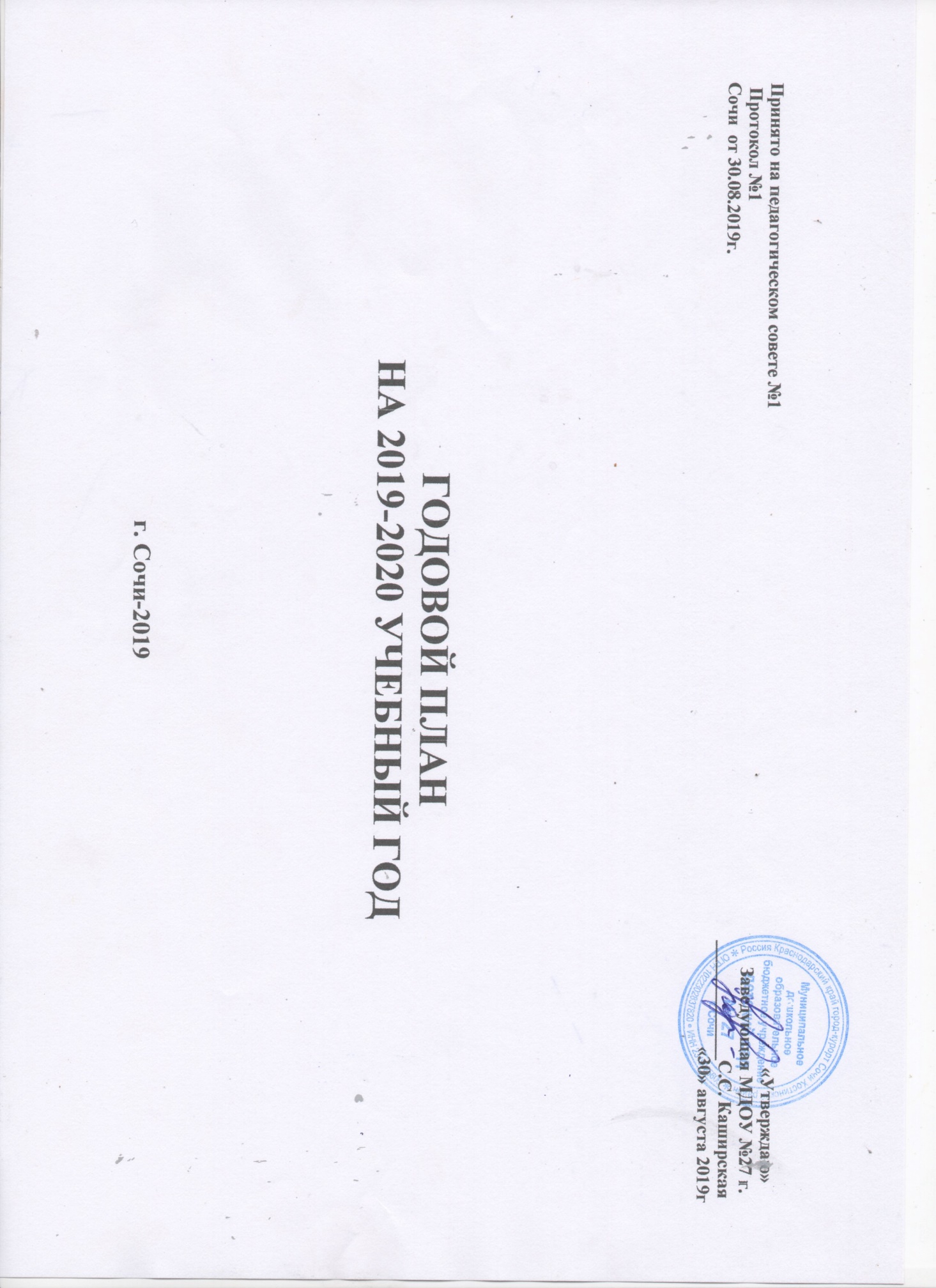 1.ОБЩИЕ СВЕДЕНИЯ ОБ ОБРАЗОВАТЕЛЬНОМ УЧРЕЖДЕНИИ1.1. Полное наименование в соответствии с Уставом Муниципальное дошкольное образовательное бюджетное учреждение детский сад №27  г. Сочи 1.2. Адрес: Юридический :индекс 354002, Российская Федерация, Краснодарский край, г. Сочи, Хостинский  район ул. Грибоедова, дом 35 фактический:   индекс 354002, Российская Федерация, Краснодарский край, г. Сочи,  Хостинский район ул. Грибоедова, дом 35индекс 354002, Российская Федерация, Краснодарский край, г. Сочи, Хостинский район ул. Учительская, дом 19 1.3. Телефон:    262-86-07       Факс:          262-86-07        e-mail:        dou27@edu.sochi.ru1.4.  Устав принят  на общем собрании трудового коллектива 05.06.2017г., согласован 02.09.2013г., утвержден  постановлением № 991 Администрации г .Сочи 14.06.2017г.1.5. Учредитель  Администрация города Сочи                                                                                  1.6.  Свидетельство о постановке на учет  юридического лица в налоговом органе23 № 007135826от 03.12.1998 г.,  ИНН 23190256061.7. Свидетельство о внесении записи в Единый  государственный реестр  юридических лиц   50 № 011224501 от 31.12.2002г. ОГРН 10223028378201.8. Свидетельство о государственной регистрации права 23-АИ № 652028, 22.04.2011 г., выдан Управлением Федеральной службы государственной регистрации , кадастра и картографии по Краснодарскому краю;  1.9. Договор №1689, 16.12.2009г.,  «О передаче в безвозмездное пользование недвижимого имущества, находящегося в муниципальной собственности города Сочи и закреплённого за учреждением на праве оперативного управления».1.10.Лицензия на право, ведения образовательной деятельности: приказДепартамента образования и науки Краснодарского края от 03марта 2014 г. № 06078, лицензия 23ЛО1 №0002880 от 03.03.14г., выдана Департаментом образования и науки Краснодарского края.                                                                                                                1.11.  Локальные акты учреждения:коллективный договор  от  06.05.2013 г., принят на общем собрании трудового коллектива работников протокол №4, 06.05.2013г.2. УСЛОВИЯ ОРГАНИЗАЦИИИ ОБРАЗОВАТЕЛЬНОГО ПРОЦЕССА2.1. Находится в двух зданиях, рассчитанных по проекту на 4 группы;2.2. Год создания учреждения  1955 г.2.3. Приусадебный участок (подсобное хозяйство) нет                                                                                         2.4. На 01.09.2019г учреждение посещает 180 ребёнка, из них: группы полного дня пребывания– 153детей, ГКП – 27детей;2.5. В ДОУ  функционирует 4 группы общеразвивающей направленности: вторая младшая группа (3-4 года) - 1,средняя группа (4-5 лет) - 1,старшая группа (5-6 лет) - 1,подготовительная к школе группа (6-7 лет) - 1 3  группы  кратковременного пребывания: "Играя, обучаюсь"; 2.6. Информатизация образовательного процесса  2.7.Методическое  оснащение образовательного процесса2.8. Медико-социальные условия пребывания участников образовательного процесса. 3.СВЕДЕНИЯ О СОСТАВЕ И КВАЛИФИКАЦИИ АДМИНИСТРАТИВНЫХ, ПЕДАГОГИЧЕСКИХ КАДРОВ3.1. Сведения об административных работниках и педагогических работниках включая специалистов.                                                    Анализ административно-хозяйственной деятельностиМДОУ детский сад № 27 г. Сочиза 2019-2020 учебный годВ МДОУ № 27 г. Сочи создан коллектив единомышленников, что обеспечивает ответственность каждого за решение поставленных задач.Административно-хозяйственная деятельность базируется на реализации основных Положений  Устава ДОО и Программы развития МДОУ № 27, в которых определены перспективы развития материально-технической базы.При реализации данного направления, деятельность завхоза направлена на:руководство хозяйственной деятельности учреждения;пополнение материальными ценностями;своевременное оформление отчетной документации по инвентарному учету, списанию материальных ценностей;проведение контроля работы младшего обслуживающего персонала;оформление рабочих графиков младшего и технического персонала;заключение договоров между организациями города (поставщиками) и образовательным учреждением;хозяйственное сопровождение образовательного процесса.Контрольно-инспекционная деятельность состоит в следующем:наблюдение за надлежащим и безопасным для здоровья состоянием здания, территории, технологического, энергетического и противопожарного оборудования;контроль выполнения должностных обязанностей и рабочих графиков младшего и технического персонала.В течение всего периода шла работа по заключению договоров с подрядчиками.Руководство хозяйственной деятельностью. МДОУ острой необходимости в младшем обслуживающем персонале не испытывается.Младший обслуживающий персонал в течение всего года работал стабильно, нарушений Правил внутреннего трудового распорядка, должностных инструкций не зафиксировано.Рабочие графики младшего и технического персонала оформлялись вовремя, в случаях отсутствия персонала своевременно производилась замена.В ДОУ были проведены проверки: готовность пищеблока к работе в период летней оздоровительной кампании и готовность ДОУ к учебному году. Результаты данного контроля положительные. Нарушений со стороны хозяйственной деятельности не выявлено, определены перспективы развития МТБ, улучшения условий труда работников.Каждый квартал приобретаются игры, спортивное оборудование для детей.Бюджетные средства были использованы в полном объеме.Определен круг проблем, требующих решения в следующем 2019-2020 уч. году:косметический ремонт групповых комнат.Замена напольного покрытия на детских верандах.приобретение мебели и оборудования для оснащения развивающей среды в ДОУ;В 2020 году планируется продолжить работу по улучшению условий труда работников и условий пребывания воспитанников в детском саду по следующим направлениям:постепенная замена детской мебели;( по мере необходимости)приобретение игр и игрушек; приобретение методической литературы для воспитательно-образовательного процесса.Таким образом, произведен большой объем хозяйственных работ и работ по улучшению условий труда.Хозяйственное сопровождение образовательного процесса осуществлялось без перебоев. Весь товар сертифицирован, годен к использованию в ДОУ.Оформление отчетной документации по инвентарному учету, списанию материальных ценностей проходило своевременно, согласно плану бухгалтерии ДОУ и локальным документам.Организация работы по безопасности воспитанников и ДОУ в целом проводится по составленному плану, в ДОУ действует контрольно-пропускной режим,  ежеквартально проводились учебные эвакуации воспитанников ДОУ, работа по ОБЖ и пожарной безопасности проводилась систематически и целенаправленно, дополнены новыми материалами: уголок по ПДД, стенды по ОБЖ, ГО и пожарной безопасности. Проводились праздники и досуги такие как: «Школа пешеходных наук», « Знай, правила дорожного движения», «Сигналы светофора», «Для чего нужны дорожные знаки» и др. В результате такой работы дети познакомились с правилами дорожной и пожарной безопасности, с правилами поведения в сложных ситуациях дома и на улице. Родителям пропагандировали памятки, советы по правилам безопасности,  поведения детей на улице и дома. Проводились консультации, индивидуальные советы о том, как воспитывать  у детей привычку быть внимательными, осторожными, запоминать простейшие правила поведения дома и на улице. Одно из главных направлений обеспечения управленческой деятельности – информационно-аналитическая деятельность. Для сбора информации систематически используются различные способы: изучение директивных, информативных, инструктивных, правовых, методических документов, на основе которых организуется деятельность ДОУ: анализ, постановка целей, планирование и организация работы, контроль. Согласно годовому плану использовались различные формы работы с кадрами:-анализ документации, планов воспитательно-образовательной работы, программ, статистических данных;-мониторинг;-проведение Педагогических советов и др.	Все это позволило сформировать базу для принятия решений.Мониторинг кадрового обеспечения дает возможность проанализировать укомплектованность ДОУ кадрами, рост профессионального мастерства, повышение квалификации, образовательный уровень педагогов.В течение года использовались разнообразные формы работы с педагогами: теоретические семинары, консультации, рабочие совещания, работа с нормативными документами, при помощи которых совершенствуются профессиональные знания и умения педагогов.Наши наблюдения показали, что достаточно эффективным методом административной поддержки является внимание к разработанной педагогом теме, помощь в обобщении и анализе полученных материалов. В учреждении действует система внутреннего мониторинга, что помогает корректировать эффективность деятельность ДОУ в целом, обеспечивает обратную связь между планом работы детского сада и конечным результатом.Таким образом, управление обеспечивает стабильное функционирование ДОУ, его развитие в соответствии с обновлением общества.В группах обеспечивается питьевой режим.Выполнены предписания Роспотребнадзора и Госпожарнадзора.Большинство мероприятий комплекса санитарно-эпидемиологического режима на 2017-2018 учебный год выполнены. Отчёт о проведении хозяйственной работы За 2019-2020учебный годВыписка периодических изданий 2016год                                                   План административно-хозяйственной деятельности на срок до 2020 года (по результатам самообследования ДОУ)Цель: укрепление материально-хозяйственной базы учреждения, создание благоприятных  условий для воспитания и развития детей. Обогащение предметно - развивающей среды в ДОУ в соответствии с ФГОС ДО.Консультации с обслуживающим персоналом                                                   План – график производственных собраний1. Анализ  результатов деятельности  детского  садаза  прошедший  2018- 2019 учебный  годПримерная основная образовательная программа «От рождения до школы» под редакцией Н.Е. Вераксы, Т.С. Комаровой, М.А. Васильевой.      Основной программой, реализуемой в МДОУ и обеспечивающей целостность воспитательно-образовательного процесса,  в 2018-2019 г.г. являлась  примерная основная образовательная программа «От рождения до школы» под редакцией Н.Е. Вераксы, Т.С. Комаровой, М.А. Васильевой. Которая была дополнена методическими и практическими пособиями нового поколения концептуально с ней совместимыми. Реализация поставленных задач шла через следующие формы организации мероприятий: педсоветы, семинары, консультации, праздники, спортивные мероприятия, выставки, смотры - конкурсы,  экскурсии, открытые мероприятия. Основными участниками и исполнителями  является  коллектив из 12 педагогов.При анализе итогов учебного года хочется отметить, что намеченные  цели и задачи  выполнены:Основной программой, реализуемой в ДОУ и обеспечивающей целостность воспитательно-образовательного процесса, являлась примерная основной образовательная программ «От рождения до школы» под редакцией Н.Е. Вераксы, Т.С. Комаровой, М.А. Васильевой (2017г.) Это современная программа, в которой комплексно представлены все основные содержательные линии воспитания, обучения и развития ребенка от рождения до 7 лет.Цели программы — создание благоприятных условий для полноценного проживания ребенком дошкольного детства, формирование основ базовой культуры личности, всестороннее развитие психических и физических качеств в соответствии с возрастными и индивидуальными особенностями, подготовка ребенка к жизни. Разработано комплексно – тематическое планирование на учебный год.  Комплексно-тематическое планирование положительно оценено педагогами с точки зрения увлекательности, и освоения детьми программы через различные виды детской деятельности.Парциальные программы: «Дорогою добра» автор Л.В. Коломейченко.« Математика в детском саду» Н.в. Новикова.« Юный эколог Кубани» авторская программа.       В  воспитательно-образовательной  работе мы опираемся на разработанные «Программу развития» и «Образовательную программу». Образовательная программа охватывает пять образовательных областей и все основные моменты жизнедеятельности детей.План составлен согласно допустимым нормам учебной нагрузки и в соответствии с рекомендациями примерной основной образовательной программы «От рождения до школы» под редакцией Н.Е. Вераксы, Т.С. Комаровой, М.А. Васильевой.  Соблюдается баланс между игрой и другими видами деятельности в педагогическом процессе. Варьируется нагрузка и содержание занятий в соответствии с индивидуальными особенностями каждого ребенкаПедагогами широко используются как в специально организованной деятельности, так и при проведении режимных моментов физкультминутки, динамические паузы, дыхательная гимнастика, пальчиковая гимнастика.     В течении всего учебного года велась  работа по повышению профессиональной квалификации, активно осваивались ИК технологии.  Проведено ряд консультаций для педагогов по вопросам организации образовательной среды ОУ в соответствии с ФГОС ДО, психологической безопасности ребенка в дошкольном учреждении, организации мониторинга качества освоения основной образовательной программы ДОУ, использовании игровых методов и приемов при обучении и т.д. Анализ по годовым задачам:Укреплять  физическое здоровье детей через создание условий для систематического оздоровление организма, через систему физкультурно-оздоровительной работы в соответствии с требованиями ФГОС ДО.Создать  условия в ДОУ для организации деятельности по экологическому воспитанию дошкольников в контексте ФГОС дошкольного образования. Формировать экологическую культуру дошкольников, развитие любознательности и бережливого отношения к окружающему миру в процессе исследовательской деятельности.Анализ по первой годовой задаче показал следующее: Оздоровительная работа в дошкольном учреждении осуществлялась через следующие мероприятия: утренняя гимнастика, воздушные ванны, умывание и полоскание рта прохладной водой, дыхательная гимнастика, гимнастика после дневного сна ходьба босиком, утренний прием на свежем воздухе в теплое время года, подвижные игры на прогулке. В системе проводилась профилактическая работа: комплексы упражнений по профилактике нарушений зрения во время организованной  образовательной деятельности, комплексы по профилактике плоскостопия, комплексы по профилактике нарушений осанки, снятие умственной усталости во время организованной  образовательной деятельности (релаксационные паузы, физкультминутки, массаж ушных раковин). В дошкольном учреждении созданы условия для полноценного физического развития и оздоровления детей. Функционирует музыкальный зал для организации организованной  образовательной деятельности «Физическое развитие». В каждой группе имеются физкультурные центры, для развития физических качеств, формирования двигательных умений и навыков и потребности в двигательной активности детей. В «Уголках здоровья» накоплен богатый материал: дидактические игры и пособия по культуре поведения, ведению здорового образа жизни, рациональному питанию, соблюдению правил безопасного поведения и правил личной гигиены. Двигательную деятельность  дошкольников воспитатели организуют согласно календарному плану воспитательно-образовательной работы. Во всех  представленных планах выделен блок игровой деятельности «Подвижные игры», содержание которого согласуется с планом работы инструктора по физической культуре и планируется на текущий месяц.В планах групп  прослеживается системная организация двигательной деятельности в соответствии с двигательным режимом и  возрастными особенностями детей. В  течение года планировались и проводились   подвижных игры, ежедневно была организована индивидуальная работа. Совместная деятельность воспитателя  и детей в каждой  возрастной группы соответствует календарному плану. Кроме совместной двигательной деятельности воспитателей и детей  обеспечиваются условия для самостоятельной детской двигательной активности. Проанализировав созданные условия в группах, необходимо отметить наличие переносного спортивного инвентаря во всех возрастных группах, соответствующего возрасту детей, их индивидуальным потребностям и интересам, времени года. Имеется нестандартное спортивное оборудование, спортивный инвентарь, который выносится на прогулку, затем промывается. Таким образом, выполняются гигиенические требования. Организация двигательной активности дошкольников отражена в наглядной информации для родителей, расположенной во всех возрастных группах и подготовленной инструктором по физической культуре. Взаимодействие с семьями воспитанников для реализации данной задачи на протяжении всего учебного года, было одним из приоритетных направлений деятельности детского сада. Оно было ориентировано на поиск таких форм и методов работы, которые позволяют учесть актуальные потребности родителей в вопросах оздоровления детей.  В работе с родителями, педагоги активно проявляли инициативу по взаимодействию с каждой отдельной семьей. Используя принцип индивидуального подхода к участию родителей, применяли разнообразные способы вовлечения в работу большей части семей воспитанников. Таким образом, можно сделать  вывод и считать реализацию первой годовой задачи удовлетворительной,а также  создании условий для развития у детей основных видов движений, их самостоятельной двигательной активности;  о системе работы инструктора по физической культуре по развитию физических качеств и реализации программы;  умениях и навыках детей.Планирование образовательной  работы  по экологическому воспитанию.В календарных планах подробно расписаны наблюдения, как на прогулке, так и в  утренний и вечерний отрезок времени: птицами, ручейками, кустарниками и деревьями, сезонными изменениями в природе связанными с увеличением светового дня, температурой воздуха. В целях прослеживается научный подход и возрастные особенности детей старшего дошкольного возраста – установление причинно-следственных связей, элементарных выводов, взаимосвязей в живой природе неживой природе. Также планируются беседы, пальчиковый тренинг, дидактические и подвижные  игры, природоведческого характера, дежурство в уголке природы. В системе планируются дидактические (настольные, словесные) игры природоведческого характера.  Педагоги планируют индивидуальную работу с детьми по экологии. Недостаточно планируется работа с родителями и создание условий для самостоятельной деятельности. Создание предметно-пространственной среды.Во всех группах создана определенная предметно-пространственная среда в соответствии  возрастным особенностям детей в соответствии с ФГОС и образовательной программой ДОУ по экологическому воспитанию. В экологических зонах групповых комнат имеются календари природы, где дети фиксируют сезонные изменения в природе и погоде, помещают тематические рисунки и поделки из природного материала экологического содержания и схематические изображения погодных условий. Также имеется наличие художественной и познавательной литературы, соответствующей возрасту детей и наличие иллюстративного материала (картины, фотографии т.д.).В уголках природы в каждой группе имеются инструменты для ухода за растениями (рыхления, мытья, полива). Комнатные растения в группах разнообразны, они представлены разными экологическими группами: растения засушливых мест – алоэ, кактусы (старшая группа), влажные районы – бальзамин, традесканция, бегония (младшая, средняя группа), умеренного пояса – фиалка, хлорофитум. Для наблюдения за ростом растений в каждой возрастной группе имеется «огород на окне», где высаживаются растения в соответствии с программой д\с и возрастом детей. Не во всех группах имеются дневники наблюдения или схемы роста растения.Во всех группах имеется уголок для экспериментальной деятельности в соответствии возрастным особенностям детей данных возрастных групп. В достаточном количестве имеется разнообразное оборудование для опытов: лупы, пробирки, салфетки, фильтры и т. д.; природный материал: шишки сосны, ели, семена клена, арбуза, дыни, фасоль и т. д. К сожалению, не ведется фиксирование результатов детского экспериментирования, поэтому невозможно проследить системность опытно- экспериментальной деятельности. Имеются картотеки опытов и экспериментов в группе. В  ДОУ разработано перспективное и календарное планирование по экологическому воспитанию для всех возрастных групп, имеется достаточное количество пособий, макетов, моделей, развивающих игр, различных коллекций экологической направленности, большое количество детских работ из природного материала. В методическом  кабинете собраны и систематизированы познавательная, справочная и специальная литература, пособия. Экологическое развитие детей осуществляется в ООД, совместной деятельности воспитателя с детьми и самостоятельной деятельности детей, рамках реализации тематических проектов, согласно комплексно-тематического планирования. В течении учебного года дети познакомились  с сезонными изменениями в природе, с растительным и животным миром, проходят следующие темы: «Овощи», «Фрукты», «Домашние и дикие животные», «Домашние и дикие птицы» , «Деревья», «Цветы», «Ягоды», «Насекомые» и т.дПри организации ООД использовались разнообразные формы их проведения с учетом возраста детей и решаемых задач. По результатам посещений образовательных деятельностей видно, что у детей знания о природе родного поселка имеются. Они знают и рассказывают о богатстве природы Краснодарского  края, животным и растительным миром. Также дети подготовительной группы  учувствовали в районом конкурсе  « Черное море» Дети знакомы с правила поведения в природе. Стараются отвечать полными ответами. Педагогами используются разнообразные формы и методы работы по экологическому воспитанию дошкольников. Во время ООД   и в свободной деятельности  воспитатели  играли с детьми в различные подвижные игры природоведческого содержания такие как : «Ласточки и мошки», «Наседка и цыплята», «Волки и овцы» «Хитрая лиса»,в ходе которых, подражая действиям, имитируя звуки, дети закрепляют знания, а получаемая в ходе игры радость способствует углублению интереса к природе.Во второй половине дня проводились дидактические игры , уточняющие представления детей о свойствах и качествах объектов природы, развивающие наблюдательность, внимание, память.- «Где какой цветок?», «Когда это бывает?», «Посади бабочку на нужный цветок» - - «Какая природа весной?», «С какого дерева детки?», «Мы были в лесу», «Кто, что ест?» - - «Когда это бывает?», «Угадай по описанию», «Собери цветок», «Назови весенние месяцы» - - «Весенние первоцветы», «Краски весны», «Кода это бывает?» - «Приметы весны», «Что лишнее?», «Найди различия», «У кого какое жилье?», «Найди по описанию» В течении дня с детьми проводились беседы по экологическому воспитанию:«Опасность в природе», «Съедобное – несъедобное» Лекарственные растения Краснодарского края, животные живущие в нашем лесу и другие.С детьми проводились ситуативные разговоры на темы:- «Расскажи медвежонку, почему нельзя рвать цветы на клумбе», «Осторожно насекомые» - «Почему змеи – опасно!», «Что мне нравится весной?», «Хорошо  поступила Юля, сорвав цветок?», «Если вы раздавили божью коровку», «Почему нужно поливать огород?» Большое значение для воспитания у детей любви к родной природе, развитие речи, имеет ежедневное общение с книгами о природе. В группах традиционно планировались и проводились  ежедневные чтения.А так же ежедневно на прогулке велись наблюдения вместе с детьми за сезонными изменениями в природе, птицами, растениями. Именно на прогулке дети знакомятся со свойствами песка, земли, глины, снега, льда, воды. Экологическое образование дошкольников рассматриваем как процесс непрерывного воспитания и просвещения родителей, направленный на формирование экологической культуры всех членов семьи. Работа с родителями не менее важна и более трудна, чем с детьми.В работе с родителями по экологическому воспитанию детей в течении года применялись  традиционные формы (родительские собрания, консультации, беседы, размещаем стендовую информацию). Исходя из выше изложенного можно сделать выводы: в процессе общения с природой, рождается, развивается и крепнет, такое бесценное свойство человеческой личности, как наблюдательность, любознательность, что в свою очередь порождает массу вопросов, требующих ответов, которые можно найди с помощью наблюдений, логического мышления, расширяется кругозор, появляется интерес к труду, пробуждается чувство прекрасного.Анализируя работу с семьей было отмечено, что наиболее используемыми формами  взаимодействия являются: индивидуальные беседы, консультации, родительские собрания.Анализ наглядной информации для родителей в группе показал, что наглядная информация меняется систематически в соответствии с планом работы.Из всего изложенного можно сделать вывод, что воспитатели владеют методикой экологического воспитания дошкольников, однако не всегда эффективно используют профессиональные знания, умения и навыки, поэтому реализацию второй годовой задачи можно считать удовлетворительной.    «Обеспечение   уровня воспитания и образования дошкольников»:Образовательный процесс в Учреждении осуществляется на основе учебного плана, разрабатываемого учреждением самостоятельно. Учебный план ежегодно принимается педагогическим советом, утверждается руководителем учреждения.Образовательный процесс в учреждении регламентируется расписанием организованной образовательной деятельности, которое составляется с учетом норм СанПиН и утверждается руководителем Учреждения. Одной из форм организованной образовательной деятельности являются занятия.  -проведен мониторинг образовательного процесса во всех группах на конец учебного года, средний уровень развития детей по детскому саду составил 4.0  балла.  В календарном планировании краткий план занимательного дела отражает интеграцию нескольких образовательных областей или видов детской деятельности, что превращает занятие в увлекательное дело. Воспитатели и специалисты ежедневно планируют  занимательное дело с интеграцией образовательных  областей и увлекательными моментами: мультфильмами, музыкой, литературой, презентациями, сюрпризами, фокусами, опытами, игровыми моментами, появлением сказочных героев, решением проблемных ситуаций, поиском, творческой мастерской,  встречами с интересными людьми, с наглядно-демонстрационным материалом. Педагоги стали чаще пользоваться ресурсами Интернет.Разработано комплексно – тематическое планирование на учебный год.  Комплексно-тематическое планирование положительно оценено педагогами с точки зрения увлекательности, и освоения детьми программы через различные виды детской деятельности.Из всего сказанного можно сделать вывод: практический  процесс  по внедрению ФГОС в работу детского сада осуществляется. В процессе работы педагогический коллектив пробует, изменяет, принимает определенные решения, ищет новые формы работы, на возникающие вопросы ищет ответы.Повышению  качества образовательного процесса способствовала работа педагогов по самообразованию, обучение на курсах повышения квалификации, участие в городских мероприятиях, оснащение педагогического процесса современными пособиями и методической литературой, внедрение новых методик в образовательный процесс.В соответствии с базовой программой воспитатель может варьировать место занятий в педагогическом процессе, интегрировать содержание различных видов занятий в зависимости от поставленных целей и задач обучения и воспитания, их месте в образовательном процессе.Парциальные программы являются дополнением к общеобразовательной программе и составляют не более 40% от общей учебной нагрузки.Педагоги целенаправленно работали над созданием   эмоционально-комфортной обстановки, благоприятных условий для развития индивидуальности и позитивных личностных качеств детей.Работа в ДОУ строилась на основе годового плана, учебного плана,    плана развития, образовательной программы Основной задачей ДОУ в работе с семьей считается задача привлечения родителей к сотрудничеству с детским садом, т.е. создания единого пространства развития ребенка. Эта работа была начата традиционно с ознакомительных дней для семей ДОУ: экскурсии по ДОУ, встреч с воспитателями и другими педагогическими работниками.Положительным является взаимодействие педагогов и родителей, организация совместных праздников и досугов: «Вот и стали мы на год взрослей», «Папа, мама, Я – спортивная семья».Большую роль в повышении педагогической культуры родителей мы отводим наглядной информации. Ее главная цель – ознакомление родителей с задачами, содержанием, методами воспитания в ДОУ, оказания практической помощи семье. Материалы для родителей представлялись на стендах «Для вас, родители». Большой интерес у родителей вызывают детские работы, которые выставлялись под рубрикой «Чем мы занимались» (рисованием, лепкой, аппликацией, конструированием, с природным материалом). Соприкоснуться с миром семьи ребенка педагогам позволили такие формы презентации семейного педагогического опыта, как создание семейного фотоальбомаАнализируя уровень выполнения годовых задач, коллектив ДОУ пришел к следующим выводам:Знания, полученные детьми в процессе обучения, отразились в их творческом, интеллектуальном, речевом и физическом развитии, о чем свидетельствуют диагностические анализы развития детей.Все актуальные вопросы по воспитанию и обучению детей выносились на обсуждение на родительских собраниях.Постоянно и неуклонно проводилась работа по охране жизни и здоровья детей, диагностика физической подготовленности дошкольников.Продолжалась работа по сохранению духовно - нравственного здоровья детей, приобщению их к нравственным и духовным ценностям. В ДОУ проводилась целенаправленная работа по внедрению ИКТ в воспитательно-образовательный процесс, приобретено две интерактивные доски для работы в данном направлении.Развитие художественно - творческих способностей осуществлялись на музыкальных занятиях, досугах, праздниках, развлечениях.Нерегламентированная деятельность детей была организована в соответствии с индивидуальными особенностями и потребностями каждого ребенка, желаниями родителей.   Работа педагогов в отчетный период: Из четырёх  педсоветов два освещали тематику годовых задач.  Были проведены консультации,  два  смотра-конкурса по организации предметно-развивающей среды в группах, конкурсы  и выставки детских работ,   открытые мероприятия по  художественно-эстетическому,   познавательному развитию,    Педагоги ДОУ и их воспитанники принимают активное участие в городских,  и российских конкурсах детского творчества                                                  Успехи в ДОУ стали возможны в результате того, что:- созданы все условия для успешного развития личности каждого ребенка и каждого взрослого в единой воспитательно-образовательной системе (ребенок – семья - детский сад);- проведена эффективная работа по повышению профессионального мастерства и развитию творчества педагогов через непрерывное образование и саморазвитие.Учебно-материальная база ДОУ обеспечивает определённый уровень воспитательно-образовательной работы с детьми, охраны и укрепления их здоровья. В детском саду собрана программно-методическая литература по всем видам деятельности, научная психолого-педагогическая, детская художественная литература. Систематически ведётся пополнение и обновление учебно-наглядного обеспечения. Воспитательно-образовательный процесс обеспечен учебным оборудованием, техническими средствами обучения.                                         Результаты мониторинга образовательного процесса детского развития.  В соответствии с годовым планом работы и в связи с  окончанием 2018– 2019 учебного года педагогами детского сада с 01.05. 2018по 23.05.2019 года был проведен мониторинг образовательного процесса и  развития интегративных качеств ребенка, мониторинг проводился два раза в год в сентябре и в мае.Цель:   определить степень освоения детьми общеобразовательной программы дошкольного учреждения и влияние образовательного процесса, организуемого в дошкольном учреждении, на развитие ребенка.Объектом мониторинга являются показатели развития детей в пяти образовательных областях, оцениваемые на основе анализа их проявлений в разных видах деятельности.Предметом мониторингового исследования являются навыки и умения детейСубъект мониторинга – дети дошкольного возраста.Данный мониторинг проводился воспитателями, музыкальными руководителями, инструктором по физическому воспитанию.Формы проведений мониторинга: наблюдения за детьми, игры, беседы, экспертные оценки.Мониторинг проводился в соответствии с ФГОС ДО в  конце года по 5 образовательным областям: «Физическая культура», «Социально-коммуникативное развитие», «Познавательное развитие», «Развитие речи», «Художественно-эстетическое развитие»      Результаты мониторинга во второй младшей группе.                                                                                                                 Результаты мониторинга средней группы.Результаты мониторинга в старшей группе.Результаты мониторинга подготовительной группы.В итоге представленных данных мониторингового обследования видно, что у детей к школе сформированы  познавательные интересы, сформирован грамматический строй речи. Они умеют договариваться, находить выход из конфликтных ситуаций. Преобладает высокий уровень достижения планируемых результатов освоения основной общеобразовательной программы.Анализ полученных данных показал, что программный материал по образовательной области «Художественно-эстетическое развитие» усвоен на достаточно высоком уровне. Наиболее высокие результаты показали воспитанники старшего дошкольного возраста. Средний уровень усвоения показали воспитанники среднего и младшего дошкольного возраста. С этими детьми в течение учебного года необходимо вести индивидуальную работу по формированию, умений и навыков по изобразительной деятельности в соответствии с возрастом, развивать их творческие способности. Активизировать работу с одаренными детьми.В течении года проводилась комплексная работа воспитателей, музыкальных руководителей, инструктора по физическому воспитанию, заведующего и старшего воспитателя ДОУ по всестороннему развитию детей.                                                                       Общий уровень усвоения программыВывод: результаты мониторинга овладения воспитанниками дошкольного образовательного учреждения программным материалом по образовательным областям являются хорошими.                                         Анализ состояния здоровья воспитанников ДОУ на 2018-2019 уч.г. Приоритетное направление деятельности ДОУ - охрана и укрепление здоровья детей. На 2018-2019  учебный год был разработан план работы, направленный на укрепление здоровья и снижения уровня заболеваемости. Для его реализации и более эффективного выполнения были организованы оздоровительные, профилактические и противоэпидемические мероприятия, включающие в себя:систему эффективных закаливающих процедур, разработанных для каждого возраста, с учетом группы здоровья ребенка:воздушные ванны;хождение по «дорожкам здоровья»точечный массаж;полоскание горла и рта прохладной водой;максимальное пребывание детей на свежем воздухе;мероприятия по укреплению иммунитета в период обострения гриппа;витаминотерапиявакцинация детей согласно национальному календарю профилактическихпрививок. усиление контроля за санитарным состоянием в ДОУ.Все лечебно-оздоровительные мероприятия, которые были запланированы в начале учебного года, были выполнены. Проводилась оценка физического развития детей. На основе антропометрических данных было сделано заключение о состоянии физического развития. В среднем за учебный год дети выросли на 3-4 см и прибавили в весе на 2,5-3,0 кг. Особое место заняла физкультурно-оздоровительная работа. В системе проводились закаливание, утренняя гимнастика, корригирующая гимнастика, физкультурные занятия. На физкультурных занятиях подсчитывалась моторная плотность.В начале года моторная плотность составила 73-76%, в конце учебного года – 83-90%. Физиологическая нагрузка до 140-150 ударов в минуту. Это хорошие показатели. Так же использовались физминутки во время ООД, организовывалась двигательная активность детей на свежем воздухе, проводились спортивные развлечения. Оздоровление детей – целенаправленная, систематически запланированная работа всего нашего коллектива. Мы находимся в постоянном творческом поиске, понимаем, что здоровый ребенок помимо физических характеристик обладает психологическим здоровьем. Это значит, что здоровый дух сам строит «для себя» здоровое тело. Для этого мы разработали соответствующий режим дня, где оздоровительные коррекционные мероприятия не нарушают образовательную деятельность. Учебная нагрузка днем дозируется с учетом состояния здоровья ребенка, в занятия включаются физкультминутки, элементы релаксации, упражнения для профилактики миопии, нарушения осанки, дыхательные упражнения. Увеличен объем двигательной активности в течение дня. Формируем у ребенка представления о здоровье как одной из главных ценностей жизни.Вывод:1. Все оздоровительные мероприятия, которые были запланированы на учебный год, выполнены, закаливающие и общеукрепляющие мероприятия выполняются регулярно, воспитательно-оздоровительные мероприятия вырабатывают разумное отношение детей к своему организму, прививают необходимые санитарно-гигиенические навыки, учат детей адаптироваться в постоянно изменяющихся условиях окружающей среды.2. В целом лечебно-оздоровительная работа велась на достаточном уровне.Исходя из анализа состояния здоровья детей, намечены задачи на следующий учебный год:1. Повышать уровень оздоровительной работы путем внедрения новых методик ирегулярного их выполнения.2. Не снижать контрольную деятельность за соблюдением санитарно-эпидемиологического режима во всех режимных моментах.3. Активно воздействовать на образ жизни ребенка путем целенаправленного санитарногои валеологического просвещения родителей.                                                                                    Анализ работы с родителями                                                                       (законными представителями воспитанников).В течение года систематически проводилась работа по взаимодействию с родителями. Составлены перспективный и календарный планы, в них указаны все совместные мероприятия, консультации, родительские собрания, наглядно- стендовая информация. В свою очередь родители  охотно шли на контакт и старались участвовать во всех совместных мероприятиях ДОУ. Работа детского сада строится на основе изучения запросов родителей и взаимодействия с ними. Родители имеют возможность знакомиться с ходом и содержанием образовательного процесса, а также его результатами. Проведено два общих и три групповых родительских собраний. План работы с родителями выполнен в полном объеме.С родителями, согласно годовому плану, проводятся недели открытых дверей, тематические встречи, деловые игры, круглые столы, семинары, консультации. Родители активно привлекаются к реализации творческих проектов, к участию в детских праздниках, конкурсах, выставках творческих работ, спортивных досугах, к формированию предметно-развивающей среды в группах, на площадках МДОУ.   В течении года совместно были проведены мероприятия: «День матери», «Осенние праздники», «Новый год», «Пасха», «День защитников Отечества», «Масленица», «8 Марта», «День Победы» «  Выпускной бал»В каждой группе имеется информационный стенд, где родителям предоставляется возможность получить информацию о жизнедеятельности ДОУ, рекомендации.Сформирована ресурсная база для работы с родителями: подобрана методическая литература, практические материалы.  Таким образом, грамотно построенная система работы с семьей помогла сблизить родителей с детьми, показать значимость совместной деятельности детского сада и семьи по воспитанию и обучению воспитанников.Работа с кадрами.В 2018-2019 учебном году все педагоги активно участвовали в жизни детского сада. Велась работа  по повышению профессиональной  компетенции педагогов. В том числе и методические  сопровождения педагогов  в пред-аттестационный период.Педагогические работники систематически повышают уровень квалификации. Педагоги МДОУ принимали активное  участие в конкурсах, соревнованиях, выставочной работе и работе смотр конкурсов внутри дошкольной организации, а также на районом уровне.Проводились открытые показы занятий по физкультуре. В методическом кабинете была оформлена выставка методической литературы, о воспитании здорового образа жизни у детей. В течение всего учебного года осуществлялся контроль, за работой воспитателей в этом направлении. В ходе оперативного,  контроля проверялось соблюдение режимных моментов, организация двигательной активности детей на прогулке, проведение утренней гимнастики во всех возрастных группах, проведение профилактических противопростудных мероприятий, наличие спортивной формы у детей на физкультурных занятиях, наличие атрибутов к подвижным играм в групповых физкультурных уголках, подготовка  оборудования для спортивных игр на участке в  летний период. В течении года проводился тематический контроль согласно темам годового плана.Работа по организации преемственности детского сада и школы.Целью совместной деятельности детского сада и МОУ лицея № 22 является создание благоприятных условий для быстрой адаптации детей к школе, обеспечение преемственности в обучении и воспитании детей дошкольного и младшего школьного возраста.В рамках реализации программы по преемственности со школой в течении учебного года проводились экскурсии в школу, где дети знакомились с помещением школы, спортивным залом, классами, библиотекой.Дети подготовительной группы участвовали в соревнованиях районного уровня« Олимпийские резервы 2019» на базе лицея № 22В течении всего учебного года в подготовительной группе проводились тематические выставки,  консультации для родителей -уголки школьника-подготовка детей к школе-что должен знать ребёнок, будущий первоклассник.Выводы и задачи на 2018-2019 учебный год.В целом организация и осуществление воспитательно-образовательного процесса, профессиональный уровень педагогов позволили выполнить поставленные задачи перед коллективом учреждения и наметить новые цели и достижения.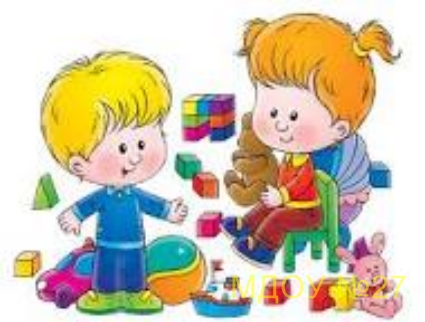                                         ГОДОВЫЕ ЗАДАЧИ НА 2019-2020 УЧЕБНЫЙ ГОД.                                   ТЕМАТИКА   ПЕДАГОГИЧЕСКИХ   СОВЕТОВ    НА    2018-2019    УЧЕБНЫЙ ГОД.ОРГАНИЗАЦИОННО-МЕТОДИЧЕСКАЯ  РАБОТАПедагогические  советыЦель: Координация деятельности педагогического коллектива в новом 2019-2020  учебном году.                                                            Содержание плана работы    Сентябрь 2019г      Октябрь   2019г.        Ноябрь 2019г.Декабрь  2019г.      Январь 2019г.               Февраль  2019г.             Март  2019г.Апрель  2019г.           Май   2018г.                          Осуществление контроля за воспитательно-образовательным процессомЦель : совершенствование работы учреждения в целом, выявление уровня реализации годовых и других доминирующих задач  деятельности ДОУ                                                                                    ОПЕРАТИВНЫЙ КОНТРОЛЬ                                  План  оздоровительной  работы в  ДОУ  на  2019-2020 год                                             ВЗАИМОДЕЙСТВИЕ  С  РОДИТЕЛЯМИЦель: обеспечение тесного взаимодействия педагогов с родителями в    процессе воспитания детей. Оказание родителям практической помощи в повышении эффективности воспитания, обучения и развития детей                ПЛАН МЕРОПРИЯТИЙ ПО ПРЕДУПРЕЖДЕНИЮ ДЕТСКОГО ДОРОЖНО-ТРАНСПОРТНОГО ТРАВМАТИЗМАГрупповые родительские собрания вМДОУ Детский сад № 27г.Сочи.Медико-профилактическая работаСМОТРЫ – КОНКУРСЫ Наименование показателя Фактическое значениеНаличие в образовательном учреждении подключения к сети  Internet, Кбит/сек2048Кбит/секКоличество Internet-серверов1Наличие локальных сетей в ОУ, Wi-Fi 1Количество терминалов, с доступом к сети Internet-0Количество единиц вычислительной техники (компьютеров)-всего-из них используются в образовательном процессе22Наименование показателя Фактическое значениеДоля методических пособий (%) в библиотечном фонде, в т.ч. не старше 5 лет100%Количество подписных изданий6Наименование показателя Фактическое значениеНаличие медицинского кабинетаимеетсяРеквизиты лицензии на медицинскую деятельность ЛО23-П-№068368 приложение№ 67кЛицензия ЛО-33-01-011326 от 09.06.2017гПрофессиональное и профилактическое медицинское обслуживаниеосуществляетсяДолжность Ф.И.О. (полностью)Образование, специальность по диплому, общий педагогический  стаж Стаж административной работыСтаж административной работыКвалификационная категория по административной  работеДолжность Ф.И.О. (полностью)Образование, специальность по диплому, общий педагогический  стаж общий в данном учрежденииКвалификационная категория по административной  работеЗаведующаяКаширская Светлана СтепановнаВысшее, методист по дошкольному воспитанию, воспитатель дошкольных учреждений17 лет20 лет лет12 летПервая Старший воспитательАкиева Фатима ВладимировнаВысшее, учитель истории1010 летСтаршая медицинская сестраБелякина Марина ВасильевнаСреднее специальное, фельдшер, 14 лет18 лет5 год-ПоказательПоказательКол-во%Укомплектованность штата педагогических работников (%)Укомплектованность штата педагогических работников (%)12100Педагогические  работники:- всего- из них внешних совместителей  Педагогические  работники:- всего- из них внешних совместителей  12-100-Вакансии (указать должности):   Вакансии (указать должности):   00Образовательный уровень педагогических работниковс высшим образованием7             58%Образовательный уровень педагогических работниковс незак. высшим образованием00Образовательный уровень педагогических работниковсо средним специальным образованием542%Образовательный уровень педагогических работниковс общим средним образованием--Педагогические  работники, имеющие ученую степенькандидата наук--Педагогические  работники, имеющие ученую степеньдоктора наук--Педагогические работники,  прошедшие курсы повышения квалификации за последние 5 летПедагогические работники,  прошедшие курсы повышения квалификации за последние 5 лет12100Педагогически работники, имеющие  квалификационную категориювсего12Педагогически работники, имеющие  квалификационную категориювысшую00Педагогически работники, имеющие  квалификационную категориюпервую110%Педагогически работники, имеющие  квалификационную категориювторую00Педагогически работники, имеющие  квалификационную категориюсоответствие занимаемой должности867%Состав педагогического коллективавоспитатель       975%Состав педагогического коллективаинструктор по физической культуре1Состав педагогического коллективамузыкальный руководитель1Состав педагогического коллектива по стажу работы1-5 лет3Состав педагогического коллектива по стажу работы5-10 лет3Состав педагогического коллектива по стажу работы10-20 лет2Состав педагогического коллектива по стажу работысвыше 20 лет4Педагогические работники  пенсионеры по возрастуПедагогические работники  пенсионеры по возрасту1Педагогические работники, имеющие  звание Заслуженный учительПедагогические работники, имеющие  звание Заслуженный учитель1№п/пМероприятиеПриобретена оргтехника: Компьютер  – 1 шт.Процессор-1 шт.№ п/пНаименование издание                          Полугодие                          Полугодие№ п/пНаименование издание12Журнал « Педагогический вестник кубани»ХХЖурнал «Воспитатель ДОУ»ХХЖурнал « Кубанские новости»ХХЖурнал «Музыкальный руководитель»ХХЖурнал «Зелёный сфетафор»ХХЖурнал «Справочник руководителя дошкольного учреждения»ХХЖурнал «Медработник ДОУ»ХХ№п/п№п/п Содержание деятельности Содержание деятельности Содержание деятельности Содержание деятельностиСроки ОтветственныйI. Организационная работаI. Организационная работаI. Организационная работаI. Организационная работаI. Организационная работаI. Организационная работаI. Организационная работаI. Организационная работаОперативное совещание по подготовке ДОУ к новому учебному годуОперативное совещание по подготовке ДОУ к новому учебному годуМай, АвгустЗаведующий ДОУ, завхозЗаведующий ДОУ, завхозЗаведующий ДОУ, завхозЗаведующий ДОУ, завхозПроведение самообследования ДОО.Проведение самообследования ДОО.Сентябрь Заведующий, коллектив Заведующий, коллектив Заведующий, коллектив Заведующий, коллектив Проработка инструкций по охране труда, охране жизни и здоровья детей и правил пожарной безопасностиПроработка инструкций по охране труда, охране жизни и здоровья детей и правил пожарной безопасностиАвгустСентябрьЗаведующий, Старший воспитатель. Завхоз, медсестраЗаведующий, Старший воспитатель. Завхоз, медсестраЗаведующий, Старший воспитатель. Завхоз, медсестраЗаведующий, Старший воспитатель. Завхоз, медсестраИнструктажи:- по охране жизни и здоровья детей;- инструктаж по технике безопасности;- инструктаж по охране труда;- инструктаж по пожарной безопасности.Инструктажи:- по охране жизни и здоровья детей;- инструктаж по технике безопасности;- инструктаж по охране труда;- инструктаж по пожарной безопасности.2 раза в год Заведующий  Заведующий  Заведующий  Заведующий Производственные совещанияПроизводственные совещанияВ течение годаЗаведующий Заведующий Заведующий Заведующий Аттестация электронных рабочих местАттестация электронных рабочих местВ течение года Заведующий Заведующий Заведующий Заведующий Ремонт прогулочных площадок. Обновление уличного оборудования.Ремонт прогулочных площадок. Обновление уличного оборудования.По возможностиЗавхоз Завхоз Завхоз Завхоз Приобретение канцелярских товаровПриобретение канцелярских товаровПостоянно ЗавхозЗавхозЗавхозЗавхозПриобретение методической литературы по новой основной образовательной программе по ФГОС ДОПриобретение методической литературы по новой основной образовательной программе по ФГОС ДОПо возможностиЗаведующий Заведующий Заведующий Заведующий Выписка периодической литературы по дошкольному воспитаниюВыписка периодической литературы по дошкольному воспитаниюНоябрь, майЗаведующий Заведующий Заведующий Заведующий Заседание совета по охране труда – результаты обследования здания, помещений, участков.Заседание совета по охране труда – результаты обследования здания, помещений, участков.Сентябрь - ОктябрьКомиссия по Охране трудаКомиссия по Охране трудаКомиссия по Охране трудаКомиссия по Охране трудаРабота по оформлению ДОУ к Новому годуРабота по оформлению ДОУ к Новому годуДекабрьВесь коллективВесь коллективВесь коллективВесь коллективОснащение методического кабинета пособиями и методической литературой по ФГОС ДООснащение методического кабинета пособиями и методической литературой по ФГОС ДОВ течение годаЗаведующий,Старший воспитательЗаведующий,Старший воспитательЗаведующий,Старший воспитательЗаведующий,Старший воспитательАнализ маркировки мебели и подбора мебели в группах ДОУАнализ маркировки мебели и подбора мебели в группах ДОУСентябрьЗаведующий, Старший воспитатель, завхоз.Заведующий, Старший воспитатель, завхоз.Заведующий, Старший воспитатель, завхоз.Заведующий, Старший воспитатель, завхоз.Рейды по проверке санитарного состояния группРейды по проверке санитарного состояния группВ течение года Заведующий, завхоз, м/сЗаведующий, завхоз, м/сЗаведующий, завхоз, м/сЗаведующий, завхоз, м/сРазработка плана профилактических мероприятий по ОРЗ и гриппуРазработка плана профилактических мероприятий по ОРЗ и гриппуОктябрьМедсестраМедсестраМедсестраМедсестраИнвентаризация в ДОУИнвентаризация в ДОУВ течении годаЗавхозЗавхозЗавхозЗавхозАнализ заболеваемости за год и полугодиеАнализ заболеваемости за год и полугодиеЯнварьиюньЗаведующий, медсестраЗаведующий, медсестраЗаведующий, медсестраЗаведующий, медсестраРабота по благоустройству территории ДОУСанитарная уборка территории. Чистка газоновОбрезка деревьев и кустарниковПерекопка и разбивка клумбПокраска и ремонт оборудованияРабота по благоустройству территории ДОУСанитарная уборка территории. Чистка газоновОбрезка деревьев и кустарниковПерекопка и разбивка клумбПокраска и ремонт оборудованияВ течение годаЗаведующий, завхозКоллективЗаведующий, завхозКоллективЗаведующий, завхозКоллективЗаведующий, завхозКоллективРабота по привлечению дополнительных денежных средств и укреплению материально-технической базыРабота по привлечению дополнительных денежных средств и укреплению материально-технической базыВ течение годаЗаведующийПопечительский советЗаведующийПопечительский советЗаведующийПопечительский советЗаведующийПопечительский советСоставление графика отпусков Составление графика отпусков ДекабрьЗаведующий Заведующий Заведующий Заведующий Заключение договоров Заключение договоров Декабрь-январьЗаведующий Заведующий Заведующий Заведующий Анализ детей по группам здоровья на конец учебного годаАнализ детей по группам здоровья на конец учебного годаМайСт. медсестраСт. медсестраСт. медсестраСт. медсестраПроведение инструктажа с персоналом по вопросам охраны жизни и здоровья детей и пожарной безопасностиПроведение инструктажа с персоналом по вопросам охраны жизни и здоровья детей и пожарной безопасности2 раза  в годЗаведующий, завхозЗаведующий, завхозЗаведующий, завхозЗаведующий, завхозОбеспечение условий для безопасной работы сотрудников ДОУ:Прохождение медосмотра работниками Прохождение санитарно- гигиенического обучения.Проведение практических занятий по отработке плана эвакуации при возникновении чрезвычайных ситуаций Своевременное обеспечение сотрудников спецодеждойОбеспечение санитарно - гигиенического состояния ДОУОбеспечение условий для безопасной работы сотрудников ДОУ:Прохождение медосмотра работниками Прохождение санитарно- гигиенического обучения.Проведение практических занятий по отработке плана эвакуации при возникновении чрезвычайных ситуаций Своевременное обеспечение сотрудников спецодеждойОбеспечение санитарно - гигиенического состояния ДОУВ течение годаЗаведующий ЗавхозЗаведующий ЗавхозЗаведующий ЗавхозЗаведующий ЗавхозПротивопожарные мероприятия:перезарядка огнетушителей в соответствии со сроками;проведение противопожарного  инструктажа;заключение  договора на обслуживание и  ремонт автоматических установок пожаротушения, пожарной сигнализации (проведение  профилактического осмотра электрооборудования);содержать эвакуационные выходы из здания учреждения в соответствии с требованиями ПБ;периодические обходы здания, территории, подвальных помещений.организация рейдов на степень не проникновенияПротивопожарные мероприятия:перезарядка огнетушителей в соответствии со сроками;проведение противопожарного  инструктажа;заключение  договора на обслуживание и  ремонт автоматических установок пожаротушения, пожарной сигнализации (проведение  профилактического осмотра электрооборудования);содержать эвакуационные выходы из здания учреждения в соответствии с требованиями ПБ;периодические обходы здания, территории, подвальных помещений.организация рейдов на степень не проникновенияВ течение года1 раз в 6 месяцевВ течение года   ЕжемесячноЕжедневно 1 раз в кварталЗаведующий ЗавхозЗаведующий ЗавхозЗаведующий ЗавхозЗаведующий ЗавхозНаписание ежегодного публичного отчёта заведующего. Написание ежегодного публичного отчёта заведующего. Май ЗаведующийЗаведующийЗаведующийЗаведующийII.Укрепление материально – технической базыII.Укрепление материально – технической базыII.Укрепление материально – технической базыII.Укрепление материально – технической базыII.Укрепление материально – технической базыII.Укрепление материально – технической базыII.Укрепление материально – технической базыII.Укрепление материально – технической базыКорректировка сметы расходов (бюджет, родительская плата) на 2019г.Корректировка сметы расходов (бюджет, родительская плата) на 2019г.Корректировка сметы расходов (бюджет, родительская плата) на 2019г.Корректировка сметы расходов (бюджет, родительская плата) на 2019г.4квартал    2019г4квартал    2019гЗаведующийСоставление сметы расходов (бюджет, родительская плата), ее корректировкаСоставление сметы расходов (бюджет, родительская плата), ее корректировкаСоставление сметы расходов (бюджет, родительская плата), ее корректировкаСоставление сметы расходов (бюджет, родительская плата), ее корректировка1 квартал  2019г.1 квартал  2019г.ЗаведующийСписание материально-технических ценностей и постановка новых на учёт Списание материально-технических ценностей и постановка новых на учёт Списание материально-технических ценностей и постановка новых на учёт Списание материально-технических ценностей и постановка новых на учёт Постоянно (Смета)Постоянно (Смета)ЗавхозПриобретение хозяйственных товаров, моющих и дезинфицирующих  средств,  медикаментов, канцтоваров, мягкого и жесткого инвентаря.Приобретение хозяйственных товаров, моющих и дезинфицирующих  средств,  медикаментов, канцтоваров, мягкого и жесткого инвентаря.Приобретение хозяйственных товаров, моющих и дезинфицирующих  средств,  медикаментов, канцтоваров, мягкого и жесткого инвентаря.Приобретение хозяйственных товаров, моющих и дезинфицирующих  средств,  медикаментов, канцтоваров, мягкого и жесткого инвентаря.По мере финансовых возможностейПо мере финансовых возможностейЗаведующий, завхозПриобретение физкультурного инвентаря для учебно-материального обеспечения физкультурного залаПриобретение физкультурного инвентаря для учебно-материального обеспечения физкультурного залаПриобретение физкультурного инвентаря для учебно-материального обеспечения физкультурного залаПриобретение физкультурного инвентаря для учебно-материального обеспечения физкультурного залаПо мере финансовых возможностиПо мере финансовых возможностиЗаведующий, завхозОборудование для учебно-материального оснащения музыкального зала:Игрушки и пособия.Оборудование для учебно-материального оснащения музыкального зала:Игрушки и пособия.Оборудование для учебно-материального оснащения музыкального зала:Игрушки и пособия.Оборудование для учебно-материального оснащения музыкального зала:Игрушки и пособия.По мере финансовых возможностиПо мере финансовых возможностиЗаведующий, завхозОснащение оборудованием, учебно-методическими и игровыми материалами педпроцесса в группахОснащение оборудованием, учебно-методическими и игровыми материалами педпроцесса в группахОснащение оборудованием, учебно-методическими и игровыми материалами педпроцесса в группахОснащение оборудованием, учебно-методическими и игровыми материалами педпроцесса в группахПо мере финансовых возможностиПо мере финансовых возможностиЗаведующий, завхоз             III. Контрольная деятельность             III. Контрольная деятельность             III. Контрольная деятельность             III. Контрольная деятельность             III. Контрольная деятельность             III. Контрольная деятельность             III. Контрольная деятельность             III. Контрольная деятельностьОхрана жизни и здоровья детейОхрана жизни и здоровья детейОхрана жизни и здоровья детейОхрана жизни и здоровья детейПостоянно,Согласно плану контроляПостоянно,Согласно плану контроляДолжностной контрольДолжностной контрольДолжностной контрольДолжностной контрольПостоянно,Согласно плану контроляПостоянно,Согласно плану контроляЗаведующий Контроль образовательного процессаКонтроль образовательного процессаКонтроль образовательного процессаКонтроль образовательного процессаПостоянно,Согласно плану контроляПостоянно,Согласно плану контроляЗаведующий Контроль пищеблока, прачечной и дрКонтроль пищеблока, прачечной и дрКонтроль пищеблока, прачечной и дрКонтроль пищеблока, прачечной и дрПостоянно,Согласно плану контроляПостоянно,Согласно плану контроляЗаведующий СанПиНСанПиНСанПиНСанПиНПостоянно,Согласно плану контроляПостоянно,Согласно плану контроляЗаведующий Охрана труда и техника безопасностиОхрана труда и техника безопасностиОхрана труда и техника безопасностиОхрана труда и техника безопасностиПостоянно,Согласно плану контроляПостоянно,Согласно плану контроляЗаведующий №Содержание работыСроки Ответственный 1Организация процесса питания в группах. Нормы питания детей.сентябрь Медсестра2Санитарно-эпидемиологический режим в группеноябрьМедсестра3Профилактика ОРЗ, ОРВИдекабрь  Медсестра4Предупреждение травматизма.апрельМедсестраСрокиТемаФормаСодержаниеОтветственныйУправленческое решение (выход документа)СентябрьПравила внутреннего трудового распорядкаТрадиционная1.Ознакомление с правилами внутреннего трудового распорядка.2.Итоги рейда «Соблюдение правил внутреннего распорядка»Заведующий Приказ по итогам производственного собранияЯнварьОхрана трудаТрадиционная1.Итоги рейда «Соблюдение техники безопасности и охраны труда»2.Анализ заболеваемости сотрудников.Заведующий Приказ по итогам производственного собранияПриказ по итогам производственного собранияАпрельОтчетное собраниеТрадиционная1. Итоги работы коллегиальных органов.2. Реализация Программы развития ДОУ.3. Данные мониторинга «Комплектование детьми ДОУ»Заведующий Приказ по итогам производственного собранияПриказ по итогам производственного собранияМероприятиеОрганизаторРезультатГородской конкурс « Я помню! Я горжусь!Управление образования и науки города Сочи.Диплом 3 место.Городской конкурс: « Мой город самый лучший»Управление образования и науки города СочиДиплом 1 местоГородской конкурс: «В поисках синей птицы» Управление образования и науки города СочиДиплом 3 место.Городской конкурс « Международный день защиты чёрного моряУправление образования и науки города СочиСертификаты участника.Городской конкурс «Мой город самый лучший»Управление образования и науки города СочиДиплом 3 место.Городской конкурс  « Олимпийские резервы- 2019»Управление образования и науки города СочиГородской конкурс  « Олимпийские резервы- 2019»Управление образования и науки города СочиДиплом 3 место.Городской конкурс «Золотая маска»Управление образования и науки города СочиДиплом 2 место.Городской конкурс посвящённый году театра-2019г.Управление образования и науки города СочиДипломы 1, 2, 3 место.Городской конкурс « Дошколята- защитники первоцветов»Управление образования и науки города СочиДиплом 3 место.Городской конкурс « Героям войны посвящается» Управление образования и науки города СочиДиплом 1 место. Образовательная областьСоц.-комм развитиеСоц.-комм развитиеСоц.-комм развитиеРазвитие речиРазвитие речиРазвитие речиПознавательноеразвитиеПознавательноеразвитиеПознавательноеразвитиеХуд.-эстетич.развитиеХуд.-эстетич.развитиеФизическая культураФизическая культураФизическая культураУровеньССМССМСММСМСММвысокий50%50%50%50%50%50%40%40%60%50%70%50%50%70%средний42%50%50%41%50%50%60%60%40%50%30%50%50%30%низкий8%--12%------- Образовательная областьСоц.-комм.развитиеСоц.-комм.развитиеСоц.-комм.развитиеРазвитие речиРазвитие речиРазвитие речиПознавательноеразвитиеПознавательноеразвитиеПознавательноеразвитиеХуд.-эстетич.развитиеХуд.-эстетич.развитиеХуд.-эстетич.развитиеФизическое развитиеФизическое развитиеФизическое развитие  УровеньСентМайМайСентСентМайСентМайМайСентМайМайСентМайМайвысокий50%50%76%20%70%70%20%20%71%20%20%32%27,5%27,5%73%средний32,5%32,5%24%57,5%30%30%40%40%29%62,5%62,5%66%62,5%62,5%27%низкий17,5%17,5%-22,5%35%35%-17,5%17,5%2,5%10%10% Образовательная областьСоц.-комм.развитиеСоц.-комм.развитиеСоц.-комм.развитиеРазвитие речиРазвитие речиРазвитие речиПознавательноеразвитиеПознавательноеразвитиеПознавательноеразвитиеХуд.-эстетич.развитиеХуд.-эстетич.развитиеХуд.-эстетич.развитиеФизическая культураФизическая культураФизическая культураВысокий7%93%93%2%2%92%7%92%92%3%93%93%5%93%93%Средний92%92%8%91%8%8%92%92%8%95%95%7%93%93%%Низкий1%1%-7--1%1%-2%2%-2%2%- Образовательная областьСоц.-комм.развитиеСоц.-комм.развитиеСоц.-комм.развитиеРазвитие речиРазвитие речиРазвитие речиПознавательноеразвитиеПознавательноеразвитиеПознавательноеразвитиеХуд.-эстетич.развитиеХуд.-эстетич.развитиеХуд.-эстетич.развитиеФизическая культураФизическая культураФизическая культураУровеньСентМайМайСентСентМайСентМайМайСентМайМайСентМайМайвысокий97%97%97%%98%96%96%%%99%%%88%2%2%93%средний100%100%3%2%4%4%100%100%1%95%95%12%98%98%7%низкий---------------------------------------------------------6%-6%-----------1Укрепление физического здоровья детей через создание условий для систематического оздоровление организма, через систему физкультурно-оздоровительной работы в соответствии с требованиями ФГОС ДО.2.Совершенствовать работу с дошкольниками по развитию творческих, коммуникативных и речевых способностей через театрально- игровую деятельность№                 Тема педсовета.             Сроки              Ответственные.Форма проведения 1«Установочный»      Август.Заведующая.Старший воспитатель.Круглый стол 2« Работа ДОУ по внедрению здоровьесберегающих технологий»            Ноябрь.Заведующая.Старший воспитатель.Инструктор по физической культуреВоспитатели.Круглый стол3«Театрализованная деятельность в современном ДОУ с учётом ФГОС ДО»                 ФевральЗаведующая.Старший воспитатель.Воспитатели.Круглый стол 4« Итоговый»                   МайЗаведующая.Старший воспитатель.Воспитатели.Круглый стол№                                  Мероприятия Ответственные.СрокиФорма проведенияФорма проведенияПЕДСОВЕТ  №1    ( установочный)Тема: «Основные направления работы учреждения в 2019-2020 учебном году»Цель: обсуждение стратегии на новый учебный годПовестка:1. Краткий анализ итогов работы ДОУ за летний оздоровительный период.2.Утверждение плана работы на 2019 – 2020 учебный год;3.Ознакомление с циклограммой контроля;4. Ориентация на образовательную деятельность по  образовательной программе с учетом изменений (расписания ООД , циклограммы работы специалистов)  на 2019 – 2020 учебный год;5.Повышение педагогической квалификации и аттестация педагогов;6.Итоги контроля по подготовке групп к новому учебному году.6.Утверждение: расписания ООД, режима дня, формы планирования, темы по самообразованию.8.Ознакомление педагогов с программой « Семья на ладошке»9.Проект решения педсовета и задание педагогам к следующему педсовету.ПОДГОТОВКА  К  ПЕДСОВЕТУ: 1.Подготовка годового плана работы ДОУ на новый учебный год.2.Изучение программы по своим возрастным   группам.3.Ознакомление с изменениями в Основной общеобразовательной программе дошкольного образования МДОУ детский сад № 274.Подготовка и оформление документации в группах.5.Контроль по подготовке групп к новому учебному году (обновление групп игровым оборудованием, дидактическими играми, атрибутами к сюжетно-ролевым играм и др.)6.Маркировка мебели по ростовым показателям детей группы. Проведение антропометрии7.Подготовка отчетов о летней оздоровительной работе с детьми.8. « Готовность ДОУ к новому учебному году»Заведующая Старший воспитатель.Воспитатели.Музыкальный руководитель.Инструктор по физической культуре.АвгустКруглый столКруглый стол2.ПЕДСОВЕТ  №2     (тематический)Тема:« Работа ДОУ по внедрению здоровьесберегающих технологий»Цель: Систематизация знаний педагогов по организации физического развития и воспитания детей дошкольного возраста.  Обеспечение гармоничного физического развития детей дошкольного возраста, формирование потребности в ежедневной двигательной деятельности.1.Выполнение решений предыдущего педсовета.2.Итоги тематического контроля «Организация физкультурно-оздоровительной работы»3Конкурс « Лучшая утренняя гимнастика» с привлечением родителей воспитанников.4.Выступление воспитателей по темам консультаций.5.Принятие  решения педсовета и задание педагогам к следующему педсовету              ПОДГОТОВКА  К  ПЕДСОВЕТУ:1.Подготовка к смотру конкурсу «Организация физкультурно-оздоровительной работы»2.Консультация «Как правильно организовать физкультурные занятия для дошкольников в домашних условиях»( для родителей второй младшей и средней группы)3.Консультация «Внимание!!! Плоскостопие!!!( для родителей старшей и подготовительной группы)5.Консультация для воспитателей «Игровой подход к развитию двигательных навыков дошкольников»6.Консультация для воспитателей «Создание развивающей предметно-пространственной среды в ДОУ в соответствии с ФГОС ДО: создание условий в группе для самостоятельной двигательной активности детей»7.Консультация для воспитателей « Роль воспитателя в оздоровительной работе с детьми»                 ОТКРЫТЫЕ МЕРОПРИЯТИЯ 1.По 1-й годовой задаче: « Утренняя гимнастика» с привлечением родителей воспитанниковЗаведующая Старший воспитатель.Воспитатели.Музыкальный руководитель.Инструктор по физической культуре.Ноябрь3.ПЕДСОВЕТ  №3    (тематический)«Театрализованная деятельность в современном ДОУ с учётом ФГОС ДО»Цель: систематизирование знаний педагогов о театрализованной деятельности. Продолжать формировать у педагогов профессиональные навыки по организации и проведению театрально-игровой деятельности. Учить работать с рекомендуемыми методическими источниками, отбирая нужную информацию. Развивать умение педагогов дискуссировать, во время ответов опираться на личный педагогический опыт. 1.Выполнение решений предыдущего педсовета2. Самостоятельное изучение литературы по теме «Театрализованная деятельность в работе с дошкольниками» 3.Итоги смотра конкурса «Волшебный мир театра». 4. Итоги тематического контроля  «Организация работы по театрализованной деятельности в ДОУ»5.Подготовка консультаций по заданным темам.ПОДГОТОВКА  К  ПЕДСОВЕТУ:1. Организация и проведение в группах «Недели театра»2. Консультация для воспитателей «Организация и методика проведения театрализованной деятельности в детском саду»3.Консультация для воспитателей «Театральная деятельность в ДОУ»4.Консультация для воспитателей «Организация театрализованной деятельности в ДОУкак средства развития речи и эмоциональной сферы дошкольников.5.Открытые  мероприятия по 2-й годовой задаче1.Постановка спектакля « Моя любимая сказка»Заведующая Старший воспитатель.Воспитатели.Музыкальный руководитель.Инструктор по физической культуре.ФевральФевраль4.ПЕДСОВЕТ  №4Тема: «Итоги  работы  ДОУ за учебный год»Цель:    Проанализировать работу за прошедший год. Подготовка проекта годового плана на новый учебный год.Выполнение решений предыдущего педсоветаИтоги выполнения годовых задач за 2019-2020 учебный год. Отчет о результатах самообследования ДОУ за 2019-2020 учебный год.Анализ заболеваемости в ДОУ.Утверждение  плана работы  и режима пребывания детей в детском саду на летний оздоровительный период.Результаты смотра по подготовке к лету.Результаты мониторинга.Проект  решения ПОДГОТОВКА  К  ПЕДСОВЕТУ:1.Просмотр ООД по группам.2.Консультация «Планируем летнюю оздоровительную работу»3.Подготовка отчетов за год воспитателями.4.Мониторинг освоения ООД.5.Составление проекта  годового плана работы ДОУ на 2020-2021 учебный год6.Анкетирование родителей «Удовлетворенность работой детского сада»7.Составление плана работы на ЛОП.Заведующая Старший воспитатель.Воспитатели.Музыкальный руководитель.Инструктор по физической культуре.МайМайВид деятельностиОтветственный.121. Работа с кадрами1. Работа с кадрами1. Текущий инструктаж по ОТ, ТБ и охране жизни и здоровья детей.Каширская С.С, Рябова Ж.И2. Общее собрание трудового коллектива:  - знакомство с приказами;- организация работы МДОУ в новом  учебном году;-  напоминание правил общего трудового распорядка;Каширская С.С.3. Инструктаж для работников ДОУ «Должностные инструкции »Каширская С.С.4. Совещание при руководителе «Готовность учреждения к новому учебному году»5. Беседа с помощниками воспитателя «Правила обработки посуды, проветривание, смена белья , влажная уборка в группе»            Белякина М.В.6.Заседание ПО работников: о готовности ДОУ к началу учебного года;                                                 об утверждении расписания занятий;                                                 о плане работы ПО на 2019-2020уч. год .            Рябова Ж.И.7. День ОТ «Проверка готовности групп, музыкального и физкультурного залов к началу учебного года. «Проверка соблюдения работниками норм охраны труда»               Рябова Ж.И.8. Празднование дня дошкольного работника.Шевченеко А.С.2. Организационно – педагогическая работа2. Организационно – педагогическая работа1. Педагогический совет №1  Установочный.- итоги летней оздоровительной работы;- утверждение  плана работы учреждения на 2019-2020 учебный год;- программно-методическое обеспечение воспитательно-образовательного процессаКаширская С.С., Акиева Ф.В.2. Консультация для воспитателей, аттестующийся в 2019-2020 учебном году              Акиева Ф.В.3. Консультация для родителей, вновь поступивших детей  «Адаптация ребёнка Первова Д.А.4.Тематический контроль « Готовность ДОУ к новому учебному году»Каширская С.С., Акиева Ф.В5.Открытое мероприятие: «Утренняя  гимнастика с привлечением родителей»               Воспитатели групп.6.Выбор темы самообразования,(проекта) педагога.Акиева Ф.В. Воспитатели.6.Оперативный контроль-организация режима дня и соблюдение режимных моментов- оформление и содержание информации в родительских уголках.-план воспитательно-образовательной работы. Акиева Ф.ВВид деятельностиОтветственные                                                                                                        1.Работа с кадрами                                                                                                        1.Работа с кадрами1.Совещание при руководителе «О подготовке к аттестации пед. кадров на соответствие занимаемой должности»Каширская С.С2. Составление планов работы воспитателей по самообразованию.Акиева Ф.В3. День ОТ «Проверка обеспечения работников средствами индивидуальной защиты, спецодеждой. Проведение инструктажей по ОТ, ТБ и охране жизни и здоровья детей»4. Практическое занятие с работниками «Оказание первой медицинской помощи»Белякина М.В5. Празднование дня пожилого человека - вечер встречи с ветеранами детского сада2.Организационно-педагогическая работа2.Организационно-педагогическая работа1. Подготовка к педсовету « Работа ДОУ по внедрению здоровьесберегающих технологий»Акиева Ф.В2.  Смотр-конкурс « Утренняя гимнастика, с привлечением родителей»Воспитатели3. Фотовыставка «Как я закаляюсь в детском саду»Воспитатели4. Праздник «Золотая осень» во всех группах.Воспитатели, музыкальный руководитель5. Анализ адаптации детей.Акиева Ф.В.6.Подготвка консультаций по заданным темам.Воспитатели6. Оперативный контроль: -соблюдение режима дня в группах-соблюдение двигательного режима в течении дня.Акиева Ф.В.Белякина М.В.7.Работа по программе « Семья на ладошке»Воспитатели, Акиева Ф.В.8.Открытое мероприятие « Осенние утренники»Музыкальный руководитель, воспитатели.                                                                                                   3.Работа с родителями                                                                                                   3.Работа с родителями1. Общее родительское собрание «Основные направления воспитательно-образовательной и оздоровительной  работы с детьми на 2019-20учебный год». Акиева Ф.В2. Памятки для родителей  «Двигайся больше – проживешь дольше»Воспитатели групп3.Составление плана работы родительского комитета.Родительский комитет4. Выставка семейных работ «Осенние дары» (поделки из овощей и фруктов)Родители6. Анкетирование «Здоровый образ жизни»Воспитатели групп7. Профилактика раннего семейного неблагополучия.Акиева Ф.В                                                                                         4.Административно-хозяйственная работа                                                                                         4.Административно-хозяйственная работа1. Заседание комиссии по ОТ, результаты обследования здания, помещений ДОУ.Каширская С.С.Рябова Ж.ИБелякина М.В.2. Рейд по проверке санитарного состояния столовой, пищеблока3. Организация работы по благоустройству территории ДОУ.4. Составление акта проверки выполнения Соглашения по охране труда.5. Проверка состояния эвакуационных проходов, выходов, коридоров и работоспособности автоматической пожарной сигнализации6. Пополнение аптечек первой медицинской помощи7. Приобретение моющих средствВид деятельностиОтветственные1. Работа с кадрами1. Работа с кадрами1. Проведение инструктажа с сотрудниками по вопросам чрезвычайных ситуаций и террористических актовКаширская С.С2. Пересмотр правильности оформления личных дел работников. Ознакомление работников с записями в трудовой книжке.Каширская С.С3. Проверка планов воспитателей по самообразованиюВоспитатели, Акиева Ф.В4. День ОТ «Профилактика производственного травматизма. Состояние работы с детьми по ОБЖ»Акиева Ф.В                                                                         2.Организационно-педагогическая работа                                                                         2.Организационно-педагогическая работа1. Педагогический совет №2 «« Работа ДОУ по внедрению здоровьесберегающих технологий»Каширская С.С.Акиева Ф.В.2.Итоги смотра « Утренняя гимнастика с привлечением родителей»Каширская С.С.Акиева Ф.В.1.Консультация «Как правильно организовать физкультурные занятия для дошкольников в домашних условиях»( для родителей второй младшей и средней группы)2.Консультация «Внимание!!! Плоскостопие!!!( для родителей старшей и подготовительной группы)3.Консультация для воспитателей «Игровой подход к развитию двигательных навыков дошкольников4.Консультация для воспитателей «Создание развивающей предметно-пространственной среды в ДОУ в соответствии с ФГОС ДО: создание условий в группе для самостоятельной двигательной активности детей5.Консультация для воспитателей « Роль воспитателя в оздоровительной работе с детьми». 6.Итоги анкетирования родителей «Здоровый образ жизни» – как Вы это понимаете?» 7. Брейн ринг по теме пед совета.            Воспитатели.            Олифир Е.Ю             Папава А.Р           Терёхина Л.Н8. Оперативный контроль: -Организация ООД по физическому развитию-план воспитательно-образовательной деятельности.Воспитатели, Акиева Ф.ВОткрытое мероприятие «Утренняя гимнастика с привлечением родителей»Воспитатели.                                                                                                                           3.Работа с родителями                                                                                                                           3.Работа с родителями1. Консультация для родителей: «Как правильно организовать физкультурные занятия для дошкольников в домашних условиях»2.Консультация для родителей «Внимание!!! Плоскостопие!!!»              Воспитатели.3. Оформление стенда для родителей о правах ребёнка.Воспитатели, Акиева Ф.В4. Оформление наглядной информации для родителей по темам оздоровления, закаливания детей.Белякина М.В.4.Административно-хозяйственная работа4.Административно-хозяйственная работа1.Подготовка здания к зиме (проверка окон, дверей, отопительной системы).            Рябова Ж.И2. Анализ заболеваемости за 1 квартал.Белякина М.В3. Проверка освещения в помещениях ДОУ.Рябова Ж.И4. Разработка плана профилактических мер по ОРЗ и гриппу             Белякина М.В5. Проверка огнетушителейРябова Ж.И7. Заседание Совета по питанию «Отчёт о выполнении натуральных норм питания. Вопросы качества получаемых продуктов»Совет по питанию                        Вид деятельностиОтветственныеРабота с кадрамиРабота с кадрами1. Проведение инструктажа по охране жизни и здоровья детей и ПБ при проведении новогодних праздников.Рябова Ж.И2. День ОТ «Рейд по проверке условий для безопасного проведения Новогодних праздников»Каширская С.С.,АкиеваФ.В.3 .Совещание при руководителе:-итоги оперативного контроля в ноябре;-подготовка к новогодним праздникам: -обеспечение безопасности при проведении новогодних праздников;-утверждение графика отпусков на 2020год. Каширская С.С.,АкиеваФ.В4. Оформление выставки методической литературы и наглядных пособий в методическом кабинете на тему «Новогодний дизайн»Акиева Ф.В.5. Методическая помощь музыкальному руководителю в подготовке новогодних утренников.Акиева.Ф.В.Организационно – педагогическая работаОрганизационно – педагогическая работа1. Консультация-презентация «Организация работы по самообразование педагогов в ДОУ»Акиева Ф.В2. Круглый стол «Организация и проведение Новогодних праздников»Воспитатели, Шевченко А.С.,Акиева Ф.В3. Изготовление атрибутов и костюмов к празднику.Воспитатели, Шевченко А.С.4.Конкурс на лучшее оформление группы к Новому годуКаширская С.С., Акиева Ф.В5. Новогодние утренники для всех групп «Новогодняя ёлка»Шевченко А.С6.Консультация для воспитателей « организация и проведение утренников в детском саду»               Первова Д.А.7. Оперативный контроль: -результаты выполнения решений педсовета; - организация игровой деятельности.-сформированность у детей навыков самообслуживания. Каширская С.С. Акиева Ф.В.8. Консультация «Влияние музыки на здоровье дошкольника»Шевченко А.С.3.Работа с родителями3.Работа с родителями1. Заседание родительского комитета: «Роль родительской общественности в жизни МДОУ. Организация и проведение новогодних утренников»Родительский комитет2. Консультация для родителей «Стоит ли наказывать ребёнка за непослушание»»Вишневская М.А3. Подготовка костюмов для новогоднего утренникаВоспитатели, родители4. Оформление информации в родительских уголках на тему «Новый год дома», «Новогодний подарок»Воспитатели7. Выставка совместных поделок родителей и детей «Новогодняя игрушка»Воспитатели9. Консультация для родителей  детей средней группы: «Возрастные особенности детей, данного возраста, с целью своевременного определения трудностей»Капшук А.С.4.Административно-хозяйственная работа4.Административно-хозяйственная работа1. Рейд по проверке соблюдения инструкций по ОТ на пищеблоке, в прачечнойРябова Ж.И2. Приобретение новогодних украшений и оформление зала к праздникуРябова Ж.И, Шевченко А.С3.Составление графика отпусков на 2020 годКаширская С.С4. Просмотр записей в трудовых книжках сотрудников.Каширская С.С5. Работа  по составлению нормативной документации на начало годаКаширская С.С8. Рейд по проверке санитарного состояния подсобных помещений           Белякина М,В.10.Приобретение  спортивных атрибутов для физкультурного зала( по мере необходимости)           Каширская С.С.Вид деятельностиОтветственные1 Работа с кадрами1 Работа с кадрами1. Проведение тарификации кадров. Составление сводной таблицы качественного анализа кадров и предоставление материалов в ЦБ УОНКаширская С.С.2. Обсуждение новинок методической литературы. Выставка литературы.Ф.В.Акиева.3. Совещание при руководителе:-итоги оперативного контроля в декабре; -анализ работы по сохранению и укреплению здоровья воспитанников за 2019г. -профилактика простудных заболеванийКаширская С.С.,Белякина М.В.4. День ОТ «Оформление уголка по ОТ. Осуществление контроля, за своевременностью прохождения медосмотров работников»Белякина М.В.2 Организационно-педагогическая работа2 Организационно-педагогическая работа1. Постановка мини спектакля на выбор педагогов.Музыкальный руководитель, воспитатели.3. Выставка детских рисунков «Зимушка зима»		воспитатели4. Экологическая акция «Поможем птицам»Воспитатели 5. Викторина для детей «Знает каждый: «Безопасность – это важно!»Акиева Ф.В.воспитатели.6.Изготовление вместе с детьми персонажей для разных видов театра.Воспитатели.7. Оперативный контроль: -план воспитательно-образовательной деятельности-оформление документации педагогов.-папки по самообразованию педагогов. Каширская С.С.,Акиева Ф.В.                                                        3. Работа с родителями                                                        3. Работа с родителями1. Рекомендация для родителей старших дошкольников «Безопасность детей в интернете»Гребцова Л.Г.,Столяренко И.А.3. Консультация  для родителей «Опасные игры»Воспитатели групп.4. Оформление информации в групповых информационных родительских уголках  по теме профилактики простудных заболеванийБелякина М.В.                                 4.Административно-хозяйственная работа                                 4.Административно-хозяйственная работа1 Ревизия продуктового склада. Контроль за закладкой продуктовКаширская С.С.,Рябова Ж.И.2. Подготовка приказов по основной деятельности на начало года.Каширская С.С.5. Приобретение моющих средствРябова Ж.И.6. Ревизия библиотечного фонда ДОУ. Проверка картотеки методической литературы и пособий.Акиева Ф.В.Вид деятельностиОтветственные1. Работа с кадрами1. Работа с кадрами1. Повторение правил СанПиНа. Требования к проведению различных занятийКаширская С.С.2. День ОТ «Сан. состояние производственных и бытовых помещений, наличие и состояние аптечек первой мед.помощи. Контрольный рейд комиссии по ОТ по безопасному использованию электроприборов и оборудования»Каширская С.С.,Белякина М.В.3.Совещание при заведующей: - итоги оперативного контроля в январе;- утверждение сценариев утренников к 23 февраля и 8 марта; Каширская С.С.,Акиева Ф.В.4. Профилактика гриппа в ДОУ в период эпидемиологического неблагополучия: проведение разъяснительной работы с сотрудниками, написание приказа.Каширская С.С.,Белякина М.В.5. Подготовка к празднованию 8 Марта.-физкультурное развлечение.Шевченко А.С., воспитателиОзерова С.Н.6. Оформление материалов в методическом кабинете в помощь педагогам «Подарки к 23 февраля и 8 Марта»Акиева Ф.В.2. Организационно – педагогическая работа2. Организационно – педагогическая работа1.Подготовка к педагогическому совету№3 «Театрализованная деятельность в современном ДОУ с учётом ФГОС ДО»Каширская С.С.,Акиева Ф.В.2. Тематический контроль «Организация работы по театрализованной деятельности в ДОУ»Акиева Ф.В.,Воспитатели.3.Смотр-конкурс  « Лучший театральный уголок» « Лучшая театрализованная постановка»Акиева Ф.В, Воспитатели, Музыкальный руководитель.4.Организация и проведение в группах «Недели театра»5. Консультация для воспитателей «Организация и методика проведения театрализованной деятельности в детском саду»6.Консультация для воспитателей «Театральная деятельность в ДОУ»7.Консультация для воспитателей «Организация театрализованной деятельности в ДОУ как средства развития речи и эмоциональной сферы дошкольников.      Воспитатели      Олифер Е.ЮТерёхина. Л.Н.8. Анкетирование родителей     «Театрализованная деятельность дошкольников»Воспитатели групп.13.Оперативный контроль:Воспитатели групп.3. Работа с родителями3. Работа с родителями1. Заседание  родительского комитета «Роль семьи в охране жизни и здоровья детей. Организация и проведение праздничных мероприятий к 23 февраля и 8 марта»Родит. Комитет2. Санбюллетень «Профилактика простудных заболеваний»Белякина М.В.3. Консультация для родителей « Нужно научить ребёнка читать к школе» Гребцова Л.Г.4.Консультация для родителей детей  «Авторитет родителей в воспитании ребёнка»Воспитатели 6. Оформить информационные стенды для родителей «Как научить ребёнка не бояться прививки»Белякина М.В.         4. Административно – хозяйственная работа         4. Административно – хозяйственная работа1. Проверка состояния ОТ на пищеблоке и в столовойКомиссия ОТ2. Анализ заболеваемости детей за 2 квартал.Белякина М.В.3. Приобретение медикаментовБелякина М.В.4. Приобретение моющих средств.Рябова Ж.И.Вид деятельностиОтветственные1. Работа с кадрами1. Работа с кадрами1. День ОТ «Соблюдение мер безопасности при хранении и применении ядовитых , химических, легковоспламеняющихся веществ. Состояние документации по ОТ»Рябова Ж.И.2. Совещание при руководителе:- итоги  оперативного контроля за февраль;- соблюдение трудовой дисциплины сотрудниками. Каширская С.С.3. Празднование Женского дня - 8 марта.Шевченко А.С.,Рябова Ж.И.4.Заседание ПО работников: о работе комиссии по охране труда по созданию безопасных  условий труда; о контроле ПО за правильностью начисления и своевременностью   выплаты заработной платы и компенсационных выплат                                                Рябова Ж.И.5. Повторяем правила СанПиН. Требования к санитарному содержанию помещений и дезинфекционные мероприятия. Профилактика гельминтозов.Белякина М.В.6. Обзор педагогических журналовАкиева Ф.В.2. Организационно – педагогическая работа2. Организационно – педагогическая работа1. Тематический контроль: «По проектной деятельности»Каширская С.С.,Акиева Ф.В.2.Праздник «Милым мамам» (утренники к 8 марта во всех группах)Шевченко А.С.3. Выставка детских рисунков «Наши замечательные мамы»Воспитатели групп.4. Консультация «Приемы и игры для работы с агрессивными, тревожными и гиперактивными детьми»        Олифер Е.Ю7. Оперативный контроль :-организации наблюдений в природе.-организации игровой деятельности.Каширская С.С., Акиева Ф.В.3. Работа с родителями3. Работа с родителями1. Консультация для родителей старших групп «"Домашняя игротека"          Воспитатели групп.2. Анкетирование родителей воспитанников  «Готов ли мой ребёнок к школе?»Воспитатели подг. групп3. Консультация  для родителей «Рациональное питание дошкольника»Белякина М.В.4. Тематическая выставка литературы в подготовительной группе «Готовим ребёнка к школе»Воспитатели подготовительной  группы.4.Административно – хозяйственная работа4.Административно – хозяйственная работа1. Анализ детей по группам  здоровья.Белякина М.В.2. Оформление зала к празднику.Шевченко А.С. воспитатели 3. Пошив  костюмов для музыкального праздника.Воспитатели, родители.4. Обновление материалов к стенду по безопасности.Акиева Ф.В.5. Заседание Совета по питанию «О выполнении 2-хнедельного меню. Отчёт о  выполнении натуральных норм питания»Совет по питанию.Вид деятельностиОтветственные1. Работа с кадрами1. Работа с кадрами1. Рейд по проверке средств индивидуальной защиты (коврики, аптечки и т.д.)Комиссия по ОТ2.День ОТ «Профилактическое занятие по эвакуации детей из ДОУ при ЧС. Анализ проведения занятия»Комиссия по ОТ3.Проверка сохранности имущества и санитарного состояния помещений.Рябова Ж.И.,Белякина М.В4. Совещание при руководителе:- итоги оперативного контроля за март;- уборка  территории, ремонтные работы на участках;-подготовка к утренникам, выпускномуКаширская С.С.5. Отчёт воспитателей по темам самообразованиявоспитатели2. Организационно – педагогическая работа2. Организационно – педагогическая работа1. Подготовка к педсовету №4 «Итоги работы ДОУ за 2019-2020 учебный год»Акиева Ф.В2. «Оформление итоговой документации»Акиева Ф.В.4.Спортивно-музыкальный праздник «День космонавта»Шевченко А.С., Озерова С.Н.6. Мониторинг освоения ООДВоспитатели подг. групп, 7.Оперативный контроль: -индивидуальная работа с детьми	- создание условий для самостоятельной деятельности детейФ.В.Акиева.                                                          3. Работа с родителями                                                          3. Работа с родителями1. Привлечение родителей к участию в субботникеВоспитатели2. Семинар для родителей «Готов ли ваш ребёнок к школе» Гребцова Л.Г.3. Заседание родительского комитета: «Готовность детей подг.гр. к школьному обучению. Организация летнего отдыха детей»Родительский комитет4. Консультация для родителей «Безопасное лето»Воспитатели групп.5. Консультация «Портрет будущего первоклассника»           Столяренко И.А6.Консультация для родителей  «Детство без жестокости»Папава А.Р.                                       4. Административно-хозяйственная работа                                       4. Административно-хозяйственная работа1. Работа по упорядочению номенклатуры дел.Каширская С.С.2. Приобретение необходимого инвентаря для уборки территорииРябова Ж.И.3. Экологический субботник по уборке  территории Рябова Ж.И.4. Заседание Совета по питанию «Ведение медицинской документации по питанию»Совет по питанию5. Ревизия костюмов и обновление картотеки детских костюмовШевченко А.С.6. Текущий ремонт игрового оборудования на участкахРябова Ж.И.Вид деятельностиОтветственные1 Работа с кадрами1 Работа с кадрами1. Совещание при руководителе: - итоги оперативного контроля за апрель;- состояние работы по обеспечению безопасности, охраны жизни и здоровья воспитанников;- подготовка к ЛОП;-организация выпуска детей в школу.Каширская С.С.2. Составление годовых отчётовВоспитатели, специалисты.3. Консультация «О соблюдении санэпидрежима летом»Белякина М.В.4.Инструктаж по охране жизни и здоровья детей в летний период.Каширская С.С.5. Составление плана на летний оздоровительный период.Акиева Ф.в.6. Собрание трудового коллектива «О ходе выполнения коллективного договора»Рябова Ж.И.7. Корректировка базы аттестации педагогических работников детского садаАкиева Ф.В.2. Организационно – педагогическая работа2. Организационно – педагогическая работа1 Педагогический совет №4. Итоги выполнения годовых задач за 2019-2020 учебный год. Каширская С.С., Акиева Ф.В.2.Отчет о результатах самообследования ДОУ за 2019-2020 учебный год.Каширская С.С., Акиева Ф.В.3.Анализ заболеваемости в ДОУ.Белякина М.В.4.Утверждение  плана работы  и режима пребывания детей в детском саду на летний оздоровительный период.Каширская С.С., Акиева Ф.В.5.Результаты мониторинга освоения программы.Акиева Ф.В.6.Утверждение плана работы и режима пребывания детей в детском саду в ЛОП2.Консультация для воспитателей «Планируем летнюю оздоровительную работу»                  Акиева Ф.В.3. Праздник «День Победы»Шевченко А.С.4.Подготовка и проведение выпускного бала для детей подготовительной  группыШевченко А.С., Озерова С.Н. 5. Оформление материалов по итогам работы за годАкиева Ф.В.,воспитатели6. Круглый стол «Организация оздоровительной работы летом»Акиева Ф.В.воспитатели групп.7. Спортивно музыкальное развлечение  к 1 июня «День защиты детей» Шевченко А.С., Озерова С.Н.8. Консультация «Организация досуга детей в летний период»Вишневская М.А9.Отчёт по темам самообразования ( проекта) педагогов.Воспитатели.10.Оперативный контроль: - готовность групп ДОУ к летнему оздоровительному периодуТематический контроль «Организация проектной деятельности в ДОУ в соответствии с ФГОС ДО».Каширская С.С., Акиева Ф.В.3 Работа с родителями3 Работа с родителями1.  Подготовка к  празднику «Выпуск детей в школу».Род.комитет подг.гр. 2. Информация в «Уголках здоровья» о закаливании детей летомВоспитатели3. Общее  итоговое родительское собрание «Как повзрослели и чему научились наши дети за год. Организация летнего отдыха детей»Каширская С.С4.Итоговые групповые родительские собрания «Вот и стали мы на год взрослей»воспитатели5. Консультация «Охрана здоровья детей летом»Белякина М.В.6.Анкетирование родителей «Ваши оценки и предложения и пожелания  по работе ДОУ» воспитатели7.Озеленение и благоустройство участков и территории совместно с родителями.Род.комитет9. Практикум для родителей  детей старших групп «Семья на пороге школьной жизни ребёнка» Воспитатели подг. групп4. Административно-хозяйственная работа4. Административно-хозяйственная работа1 Анализ заболеваемости детей за 3 квартал годаБелякина М.В.3 Благоустройство игровых площадок  к летуРябова Ж.И.4 Проведение текущего ремонта помещений.Каширская С.С.5 Подготовка и организация питьевого режима в летний оздоровительный период..Белякина М.В., Рябова Ж.И.6 Анализ детей по группам здоровья на конец учебного годаБелякина М.В.8. Обновление детской транспортной площадки, дорожной разметки на территории МДОУРябова ж.И. воспитатели.9.Приобретение спортивного инвентаря для организации игр детей на площадках.Озерова С.Н.№Вид контроляТемаЦельСрокиСрокиОтветствен1.Оперативныйвыполняется по плану оперативного контроляВыявление состояния работы педагогического коллектива и отдельных воспитателей на определенном этапе работыВ  течение годаВ  течение годаЗаведующая, старший воспитатель2.Тематический 1.«Готовность ДОУ к новому учебному году»1.Создание благоприятных условий для воспитательно–образовательной работы с детьми.2.Организация развивающей среды в группах. 3.Выявление творческих способностей воспитателей, проявление инициативы и фантазии в оформлении интерьера группы Сентябрь 2018г.Сентябрь 2018г.Заведующая, старший воспитатель2.Тематический2.«Содержание развивающих центров всоответствии с ФГОС»Создания условий для развития детй.Март2018Март2018Заведующая, старший воспитатель2.Тематический3.«Математика вокруг нас»»Получение общего представления о работе педагога, об уровне педагогического процесса в целом в той или иной группе, о стиле работы педагогаФевраль  2019г.Февраль  2019г.Заведующая, старший воспитатель4.«Готовность ДОУ  к летней оздоровительной работе»Организация летней оздоровительной работы ДОУМай 2019Май 2019Заведующая, старший воспитатель3.С И С Т Е М А Т И Ч Е С К И Й         К О Н Т Р О Л ЬС И С Т Е М А Т И Ч Е С К И Й         К О Н Т Р О Л ЬС И С Т Е М А Т И Ч Е С К И Й         К О Н Т Р О Л ЬС И С Т Е М А Т И Ч Е С К И Й         К О Н Т Р О Л ЬС И С Т Е М А Т И Ч Е С К И Й         К О Н Т Р О Л ЬС И С Т Е М А Т И Ч Е С К И Й         К О Н Т Р О Л Ь1.Выполнение инструкции по охране жизни и здоровья детей.2.Организация учебно-воспитательного процесса3. Выполнение режима дня.4.Организация питания.5. Посещаемость.6. Проведение оздоровительных мероприятий в режиме дня1.Выполнение инструкции по охране жизни и здоровья детей.2.Организация учебно-воспитательного процесса3. Выполнение режима дня.4.Организация питания.5. Посещаемость.6. Проведение оздоровительных мероприятий в режиме дня1.Выполнение инструкции по охране жизни и здоровья детей.2.Организация учебно-воспитательного процесса3. Выполнение режима дня.4.Организация питания.5. Посещаемость.6. Проведение оздоровительных мероприятий в режиме дня1.Выполнение инструкции по охране жизни и здоровья детей.2.Организация учебно-воспитательного процесса3. Выполнение режима дня.4.Организация питания.5. Посещаемость.6. Проведение оздоровительных мероприятий в режиме дняЕжедневно Ежедневно 1.Проверка календарных и перспективных планов2.Посещение занятий (не более 3)3.Проведение физкультурных досугов и развлечений4.Выполнение плана работы по взаимодействию с родителями во всех группах5.Ведение документации в группах1.Проверка календарных и перспективных планов2.Посещение занятий (не более 3)3.Проведение физкультурных досугов и развлечений4.Выполнение плана работы по взаимодействию с родителями во всех группах5.Ведение документации в группах1.Проверка календарных и перспективных планов2.Посещение занятий (не более 3)3.Проведение физкультурных досугов и развлечений4.Выполнение плана работы по взаимодействию с родителями во всех группах5.Ведение документации в группах1.Проверка календарных и перспективных планов2.Посещение занятий (не более 3)3.Проведение физкультурных досугов и развлечений4.Выполнение плана работы по взаимодействию с родителями во всех группах5.Ведение документации в группах1 раз в месяц1 раз в месяц1.Анализ заболеваемости.2.Уровень проведения родительских собраний1.Анализ заболеваемости.2.Уровень проведения родительских собраний1.Анализ заболеваемости.2.Уровень проведения родительских собраний1.Анализ заболеваемости.2.Уровень проведения родительских собраний1раз в квартал1раз в квартал№Вопросы контроля  /  месяц9101112123451-организация режима дня и соблюдение режимных моментов+1-оформление и содержание информации в родительских уголках.+1-план воспитательно-образовательной работы. +2-выполнение правил внутреннего трудового распорядка+2-ведение табеля посещаемости детей+2-регулярность влажной уборки на верандах   +3Организация ООД по физическому развитию+3-план воспитательно-образовательной деятельности.+4-результаты выполнения решений педсовета; +4- организация игровой деятельности.+4-сформированность у детей навыков самообслуживания.+4-оформление и содержание информации в родительских уголках.+5план воспитательно-образовательной деятельности+++++++++5-оформление документации педагогов.++5-папки по самообразованию педагогов. ++6-дидактический материал по ФЭМП+++6-план воспитательно-образовательной работы+6-сформированность у детей навыков самообслуживания и опрятности++7организации наблюдений в природе.-организации игровой деятельности. +7- реализация совместной деятельности с детьми в течении дня+++8-индивидуальная работа с детьми	+++8- создание условий для самостоятельной деятельности детей+9- самообразования педагогов+++9-оформление документации+№Виды  оздоровительной  деятельностиГруппаСроки проведенияОтветственные1.Оздоровительные паузы в образовательных областях и в свободной деятельности детей: пальчиковая гимнастика, физкультминуткиВсе группыЕжедневно Воспитатели2.Физическая культура в  помещенииВсе группы2- раза в неделюИнструктор по физической культуре2.Физическая культура на воздухеВсе группы1 раз в неделювоспитатель3.Утренняя гимнастикаВсе группыЕжедневно воспитатель4.Гимнастика после дневного снаВсе  группыЕжедневно после снавоспитатель5.Физкультурный досугВсе  группы1 раз в месяцВоспитательМузыкальный руководительИнструктор по физической культуре6.День  здоровьяВсе  группы1 раз в кварталВоспитатель7.Физкультурный  праздникВсе группы2 раза в годВоспитательМузыкальный руководитель9.Образовательная область «Здоровье»-воспитание культурно- гигиенических   навыковВсе  группыЕжедневно во время режимных моментовВоспитатель10.Подвижные  и спортивные игры и упражнения  на воздухеВсе  группы Ежедневно 2 раза (утром и вечером)Воспитатель11Беседы с родителями о состоянии здоровья детейИндивидуальноИндивидуально в течение годаВоспитатель12Дыхательная гимнастика в игровой формеВсе группы3 раза в день(утром, на прогулке, после сна)Воспитатель13Игры с водойВсе группыИюнь-август Воспитатель14Обеспечение теплового режима в группахВсе группыЕжедневно 15Закаливание детей:Воздушные ванныСолнечные ванныПолоскание полости рта после приема пищиЗакаливание водой (мытье ног)Хождение босиком по специальной дорожкеВсе  группыЕжедневноЛетомЕжедневноЛетомЛетом Воспитатель№МероприятияСрокиОтветственЗаполнение социального паспорта групп, ДОУСентябрьВоспитателиАнкетирование «Удовлетворенность родителей работой детского сада»Сентябрь-МайСтарший воспитательВоспитателиПроведение групповых родительских собраний согласно утвержденному плануВ течение годаСтарший воспитательВоспитателиПроведение общих родительских собраний  ДОУОктябрьАпрель ЗаведующаяСтарший воспитательКонсультации для родителей по основным направлениям работы ДОУ, проблемным вопросам  (в соответствии с планом работы с родителями в группах)По плануЗаведующаяСтарший воспитательВоспитателиМузыкальный руководительУчастие родителей в подготовке и проведении тематических недель, выставок детских работ.По плануВоспитатели Участие родителей в спортивных мероприятияхПо плануВоспитателиМузыкальный руководительИнструктор по физической культуреПроведение групповых родительских собраний, согласно утвержденному плану1 раз в кварталВоспитателиЗаседания родительского комитета ДОУ1 раз в кварталЗаведующий МероприятияСрокиОтветствен.1Инструктаж с педагогическими работниками по выполнению инструкции по обеспечению безопасности детей на улицесентябрьЗаведующий2Тренировка эвакуации при ЧСсентябрьЗаведующийСтарший воспитательВоспитатели.Медицинская сестра3Инструктажи с родителями о правилах безопасного поведению на дорогах в зимнее время года.ноябрь-декабрь(на собраниях)Воспитатели4Ведение накопительной папки по профилактике ДТТв течение годаВоспитатели5Изготовление пособий по изучению правил дорожного движенияв течение годаВоспитатели6Приобретение (по мере необходимости) методической литературы по ПДДв течение годаЗаведующаяВоспитатели7Обновление уголка безопасности дорожного движения для родителей по мере необходимостиВоспитателиНаименование деятельностиВремя проведенияОтветственный2я младшая группа1Организационный. Задачи воспитания и обучения для детей 2ой младшей группы. Выборы родительского комитета.2. Речь детей 4го года жизни. Игры и упражнения для формирования правильного произношения.3.Взрослый мир в детских мультфильмах.4.Итоговый. Чему мы научились за год.СентябрьНоябрьЯнварьМартМайВоспитатели 2ой младшей группыСредняя группа1.Организационный. Характеристика ребенка 5го года жизни. Выбор родительского комитета.2.Развиваем речь детей 5го года жизни. Играя, развиваем речь.3Ребенок и компьютер.4.Итоговый. Чему мы научились за год.СентябрьДекабрьЯнварьМартМайВоспитатели средних группСтаршая группа1.Организационное. Задачи воспитания и обучения детей старшего дошкольного возраста. Выборы родительского комитета.2.Что мы знаем о своем ребенке? Анкетирование «Какой мой ребенок». 3.Эмоциональные нарушения у детей.Семья на пороге школьной жизни ребенка.4.Подведение итогов. Подготовка к летнему оздоровительному периоду.СентябрьОктябрьДекабрьФевральМайВоспитатели старших группПодготовительная группа1.Организационное. Как сохранить и укрепить здоровье детей. Выборы родительского комитета.2.Обучение дошкольников правилам поведения. Правила поведения со взрослыми и сверстниками, речь будущего первоклассника.3.Развитие творческих способностей.4.Растить любознательного ребенка.5.Итоговое. Качество и результативность воспитательно-образовательного процесса.СентябрьНоябрьДекабрьМартМайВоспитатели подготовительных группМероприятияСроки выполненияОтветственныйОформление медицинской документации на вновь поступивших детей.Подготовка отчета по заболеваемости, профилактических прививках за 9 месяцев.Проведение антропометрии детей ДОУ с регистрацией в медицинских картах ребёнка.Анализ физического развития детей.Маркировка уборочного инвентаря, посуды, детской мебели.СентябрьМедсестраПроведение профилактической работы, направленной на снижение заболеваемости гриппом и ОРВИ.Проведение сезонного кварцевания.Проведение плановой иммунизации детей ДОУ.Консультация для воспитателей «Профилактика ОРВИ и гриппа».ОктябрьМедсестраПроведение контрольных мероприятий по санитарно-эпидемиологическому режиму в ДОУ.Оформление санбюллетеня «Когда вирус гриппа близко».Проведение мероприятий по закаливанию детей в группах.Прохождение работниками медицинских профосмотров.Консультация для воспитателей «Охрана зрения детей на занятиях в ДОУ».НоябрьМедсестраПроведение плановой иммунизации детей ДОУ.Подготовка и сдача отчета по заболеваемости Профилактические мероприятия против гриппа.Консультация «Детский травматизм в холодное время года»ДекабрьМедсестраПроведение беседы для воспитателей «Что нужно знать об инфекционном гепатите».Мероприятия по выполнению санэпидемического режима в детском саду.Профилактические мероприятия против гриппа в период эпидемиологических неблагополучий.Консультация для работников пищеблока по организации питания в ДОУ.Консультация для родителей и воспитателей «Укрепляем иммунитет ребенка».ЯнварьМедсестраКонсультация для работников пищеблока по организации  питания детей в ДОУ.Оформление санбюллетеня «Витамины и микроэлементы в детском питании».Проведение плановой иммунизации.Проведение сезонного кварцевания.Консультация «Требования СанПиН к содержанию помещений и дезинфекционных мероприятий».ФевральМедсестраКонсультации для работников ДОУ «Паразитарные болезни и их профилактика».Составление отчета по заболеваемости за I кв. в детскую поликлинику.МартМедсестраПроведение планового медицинского осмотра  детей старшей и подготовительной групп специалистами детской поликлиники.Оформление медицинских карт детям, поступающим в школу.Проведение антропометрии детей.АпрельМедсестраКонсультация для воспитателей «Лето – пора чудес, пора опасностей».Подготовка санбюллетеня «Кишечные инфекции и их профилактика».Консультация для родителей «Как правильно одеть ребенка в детский сад».Прохождение работниками медицинских проф.осмотров.МайМедсестраСмотры – конкурсыСмотры – конкурсы1-2 неделя3-4 неделяСентябрь«Самый оригинальный уголок по ПДД»Октябрь«Волшебница осень» (поделки из овощей, природного материала, осенние букеты)Ноябрь«Самый оригинальный уголок на тему « Театр и дети»ДекабрьСамая оригинальная стенгазета « Сюрприз для деда мороза»Январь«Самая оригинальная тематическая зона в группе»ФевральСамая оригинальная подделка к 23 февраляМарт«Самый оригинальный уголок природы «Весна пришла»» (любая поделка для группы своими руками)Апрель«Космические фантазии» (поделки из подручного материала)Май 